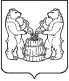 АДМИНИСТРАЦИЯ  МУНИЦИПАЛЬНОГО ОБРАЗОВАНИЯ «УСТЬЯНСКИЙ МУНИЦИПАЛЬНЫЙ РАЙОН»  АРХАНГЕЛЬСКОЙ  ОБЛАСТИПОСТАНОВЛЕНИЕот 05 апреля 2019 года  №  406       р.п. ОктябрьскийВ соответствии с Федеральным законом от 24.06.1998 № 89-ФЗ «Об отходах производства и потребления», Федеральным Законом РФ №131-ФЗ от 06.10.2003г. «Об общих принципах организации местного самоуправления в Российской Федерации», Федеральным законом от 10 января 2002 года № 7-ФЗ «Об охране окружающей среды»; Санитарными правилами и нормами СанПиН 42-128-4690-88 «Санитарные правила содержания территорий населенных мест» (утв. Минздравом СССР 5 августа 1988г №4690-88), администрация муниципального образования «Устьянский муниципальный район»ПОСТАНОВЛЯЕТ:Утвердить схемы расположения мест (контейнерных площадок) накопления твердых коммунальных отходов в границах сельских территорий  населенных пунктов:Схема размещения площадок накопления отходов на территории населенного пункта с. Березник, муниципального образования «Березницкое» (приложение № 1);Схема размещения площадок накопления отходов на территории населенного пункта п. Богдановский, муниципального образования «Березницкое» (приложение № 2); Схема размещения площадок накопления отходов на территории населенного пункта д. Вежа, муниципального образования «Березницкое» (приложение № 3);Схема размещения площадок накопления отходов на территории населенного пункта д. Едьма, муниципального образования «Березницкое» (приложение № 4);Схема размещения площадок накопления отходов на территории населенного пункта с. Бестужево, муниципального образования «Бестужевское» (приложение № 5);Схема размещения площадок накопления отходов на территории населенного пункта д. Бережная, муниципального образования «Бестужевское» (приложение № 6);Схема размещения площадок накопления отходов на территории населенного пункта д. Веригинская, муниципального образования «Бестужевское» (приложение № 7);Схема размещения площадок накопления отходов на территории населенного пункта п. Глубокий, муниципального образования «Бестужевское» (приложение № 8);Схема размещения площадок накопления отходов на территории населенного пункта д. Алферовская, муниципального образования «Дмитриевское» (приложение № 9);Схема размещения площадок накопления отходов на территории населенного пункта д. Кондратовская, муниципального образования «Дмитриевское» (приложение № 10); Схема размещения площадок накопления отходов на территории населенного пункта д. Щеколдинская, муниципального образования «Дмитриевское» (приложение № 11);Схема размещения площадок накопления отходов на территории населенного пункта п. Илеза, муниципального образования «Илезское» (часть 1) (приложение № 12);Схема размещения площадок накопления отходов на территории населенного пункта п. Илеза, муниципального образования «Илезское» (часть 2) (приложение № 13);Схема размещения площадок накопления отходов на территории населенного пункта п. Шурай, муниципального образования «Илезское» (приложение № 14);Схема размещения площадок накопления отходов на территории населенного пункта п. Кизема, муниципального образования «Киземское» (часть 1) (приложение № 15);Схема размещения площадок накопления отходов на территории населенного пункта п. Кизема, муниципального образования «Киземское» (часть 2) (приложение № 16);Схема размещения площадок накопления отходов на территории населенного пункта п. Кизема, муниципального образования «Киземское» (часть 3) (приложение № 17);Схема размещения площадок накопления отходов на территории населенного пункта п. Мирный, муниципального образования «Лихачевское» (приложение № 18);Схема размещения площадок накопления отходов на территории населенного пункта п. Лойга, муниципального образования «Лойгинское» (приложение № 19);Схема размещения площадок накопления отходов на территории населенного пункта с. Малодоры, муниципального образования «Малодорское» (приложение № 20);Схема размещения площадок накопления отходов на территории населенного пункта д. Дубровская, муниципального образования «Орловское» (приложение № 21);Схема размещения площадок накопления отходов на территории населенного пункта д. Коптяевская, муниципального образования «Орловское» (приложение № 22);Схема размещения площадок накопления отходов на территории населенного пункта д. Левоплосское, муниципального образования «Плосское» (приложение № 23);Схема размещения площадок накопления отходов на территории населенного пункта п. Студенец, муниципального образования «Плосское» (приложение № 24);Схема размещения площадок накопления отходов на территории населенного пункта д. Ульяновская, муниципального образования «Ростовско-Минское» (приложение № 25);Схема размещения площадок накопления отходов на территории населенного пункта д. Нагорская, муниципального образования «Ростовско-Минское» (приложение № 26);Схема размещения площадок накопления отходов на территории населенного пункта д. Кидюга, муниципального образования «Синицкое» (приложение № 27);Схема размещения площадок накопления отходов на территории населенного пункта д. Синики, муниципального образования «Синицкое» (приложение № 28);Схема размещения площадок накопления отходов на территории населенных пунктов с. Строевское, д. Щапинская, муниципального образования «Строевское» (приложение № 29);Схема размещения площадок накопления отходов на территории населенного пункта д. Кадыевская, муниципального образования «Череновское» (приложение № 30);Схема размещения площадок накопления отходов на территории населенного пункта п. Квазеньга, муниципального образования «Череновское» (приложение № 31);Схема размещения площадок накопления отходов на территории населенного пункта с. Шангалы, муниципального образования «Шангальское» (часть 1) (приложение № 32);Схема размещения площадок накопления отходов на территории населенного пункта с. Шангалы, муниципального образования «Шангальское» (часть 2) (приложение № 33);Схема размещения площадок накопления отходов на территории населенного пункта д. Бережная, муниципального образования «Шангальское» (приложение № 34);Схема размещения площадок накопления отходов на территории населенных пунктов д. Юрятинская, д. Заостровье, муниципального образования «Шангальское» (приложение № 35);Схема размещения площадок накопления отходов на территории населенного пункта п. Советский, муниципального образования «Шангальское» (приложение № 36).Отделу по организационной работе и местному самоуправлению администрации муниципального образования «Устьянский муниципальный район» обеспечить опубликование настоящего постановления в муниципальном вестнике «Устьяны» и на официальном сайте администрации муниципального образования «Устьянский муниципальный район».Настоящее постановление вступает в силу со дня подписания.Исполняющий обязанностиглавы  муниципального образования                            С.А. МолчановскийПриложение № 1к постановлению администрациимуниципального образования «Устьянский муниципальный район» от 05 апреля 2019 года № 406 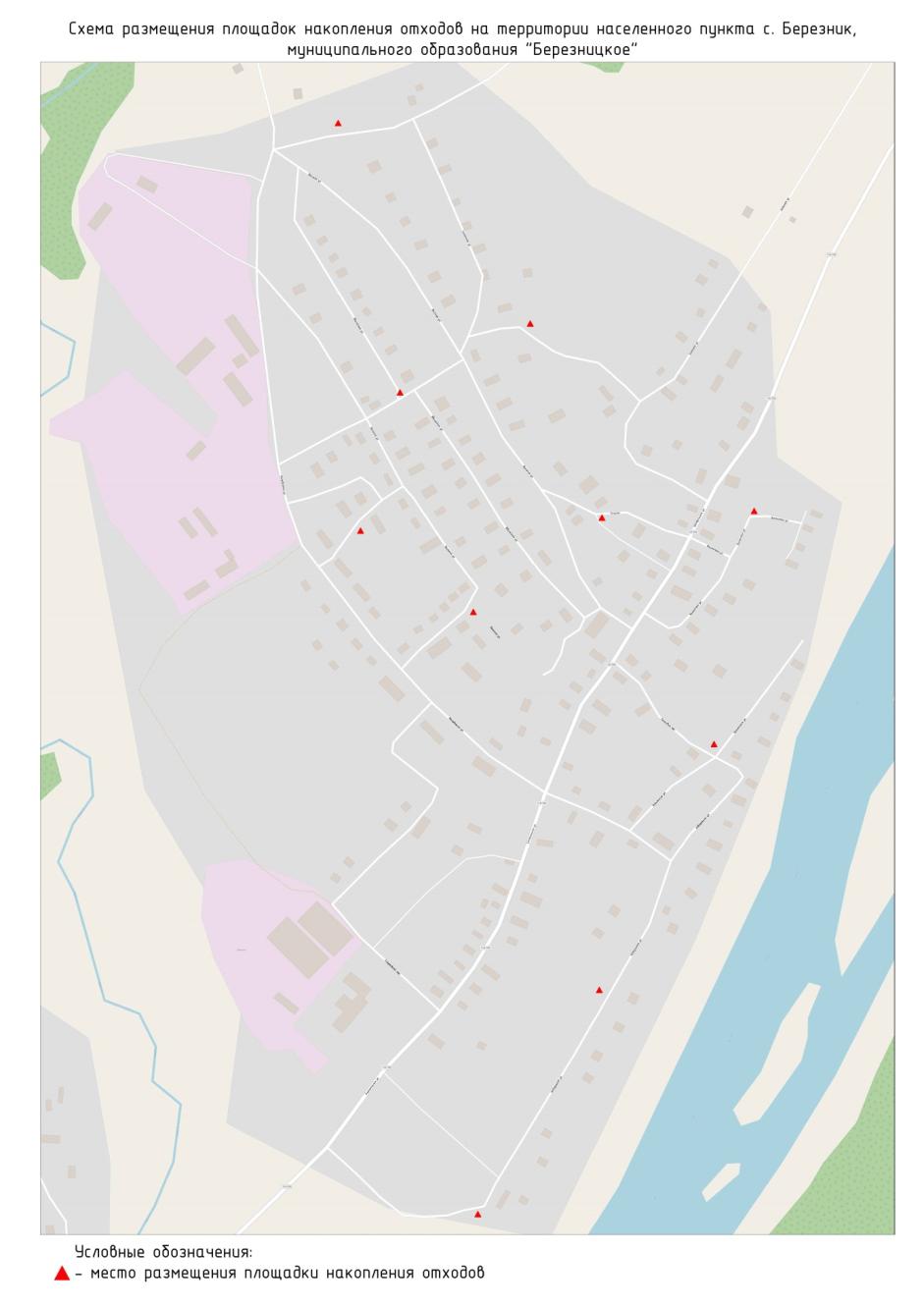 Приложение № 2 к постановлению администрациимуниципального образования «Устьянский муниципальный район» от 05апреля 2019 года № 406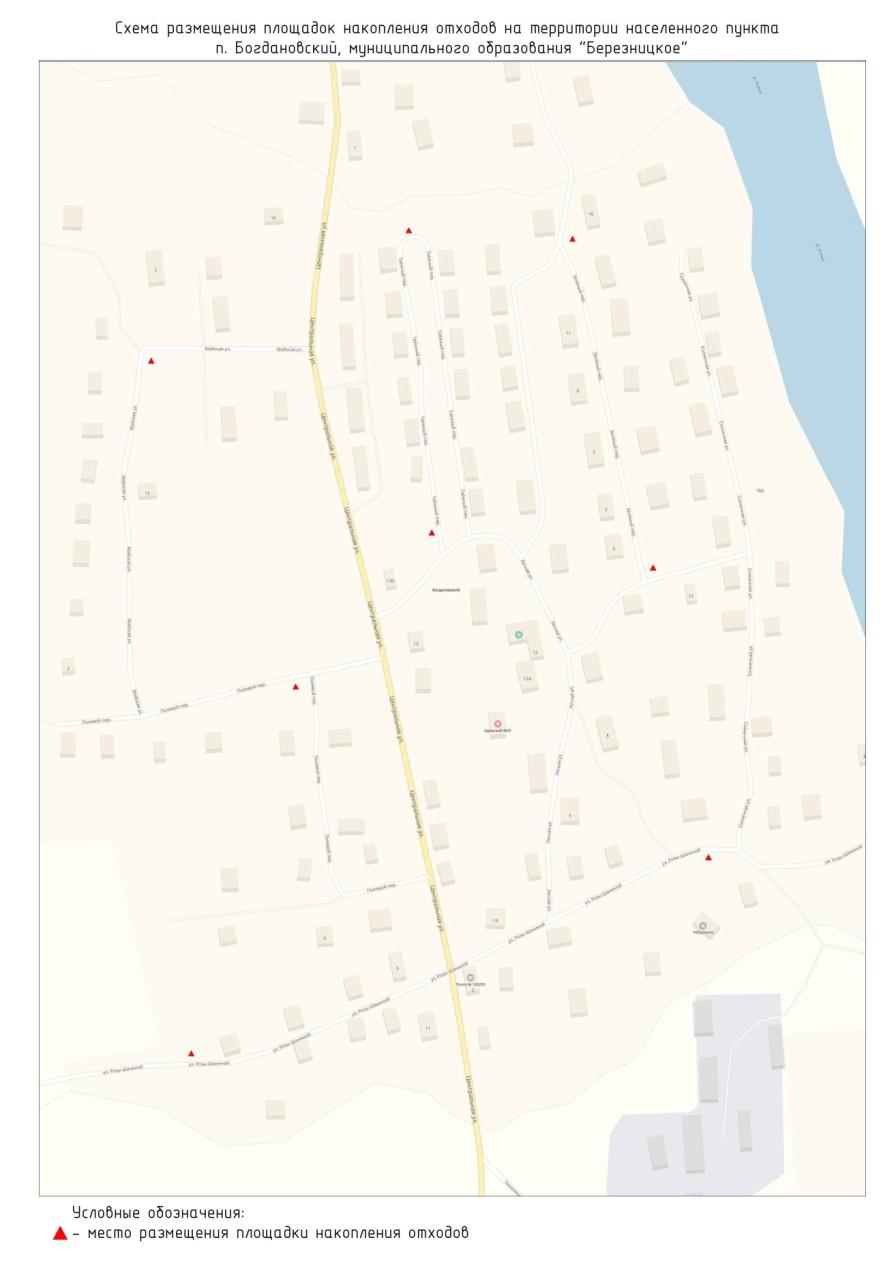 Приложение № 3 к постановлению администрациимуниципального образования «Устьянский муниципальный район» От 05 апреля 2019 года № 406 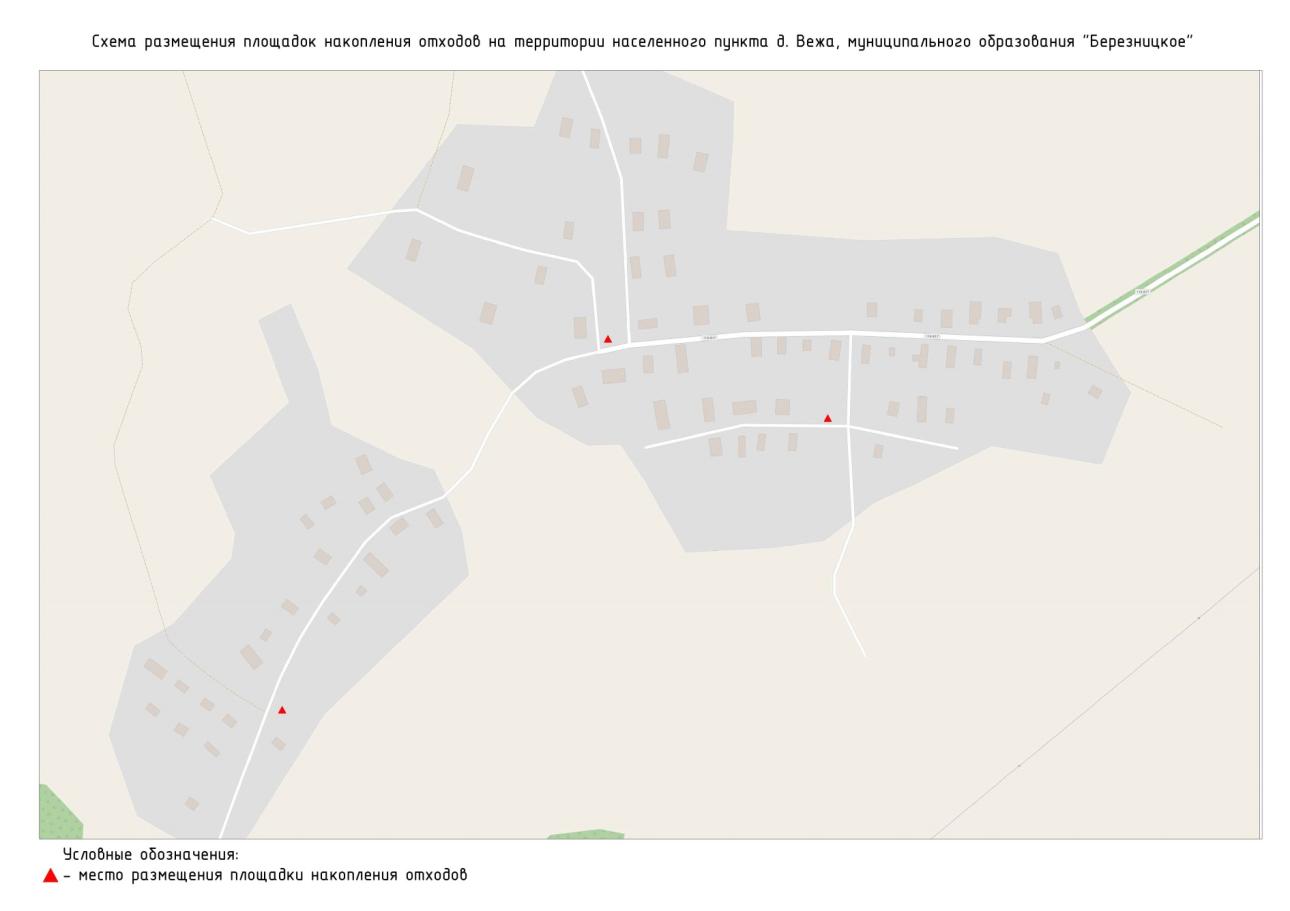 Приложение № 4 к постановлению администрациимуниципального образования «Устьянский муниципальный район» От 05 апреля 2019 года № 406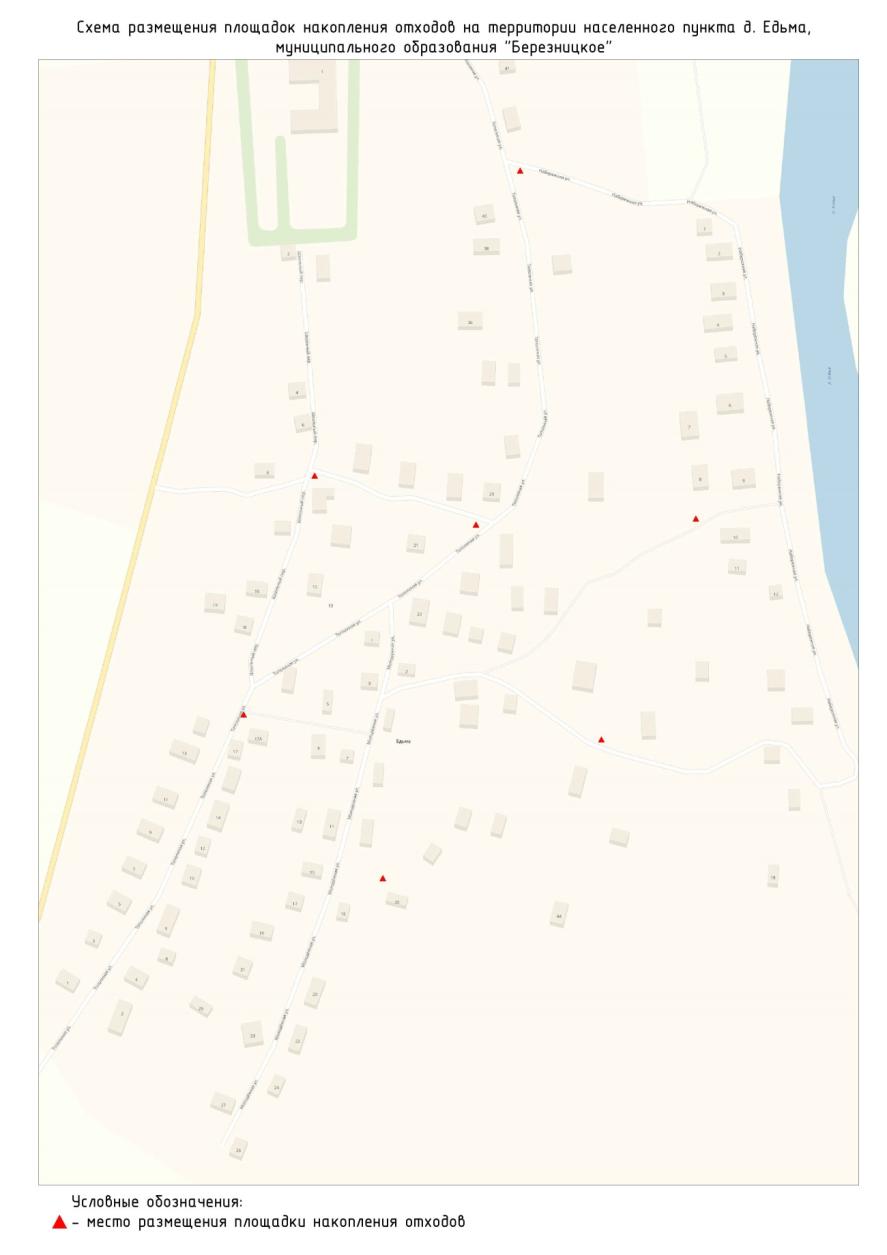 Приложение № 5 к постановлению администрациимуниципального образования «Устьянский муниципальный район» От 05 апреля 2019 года № 406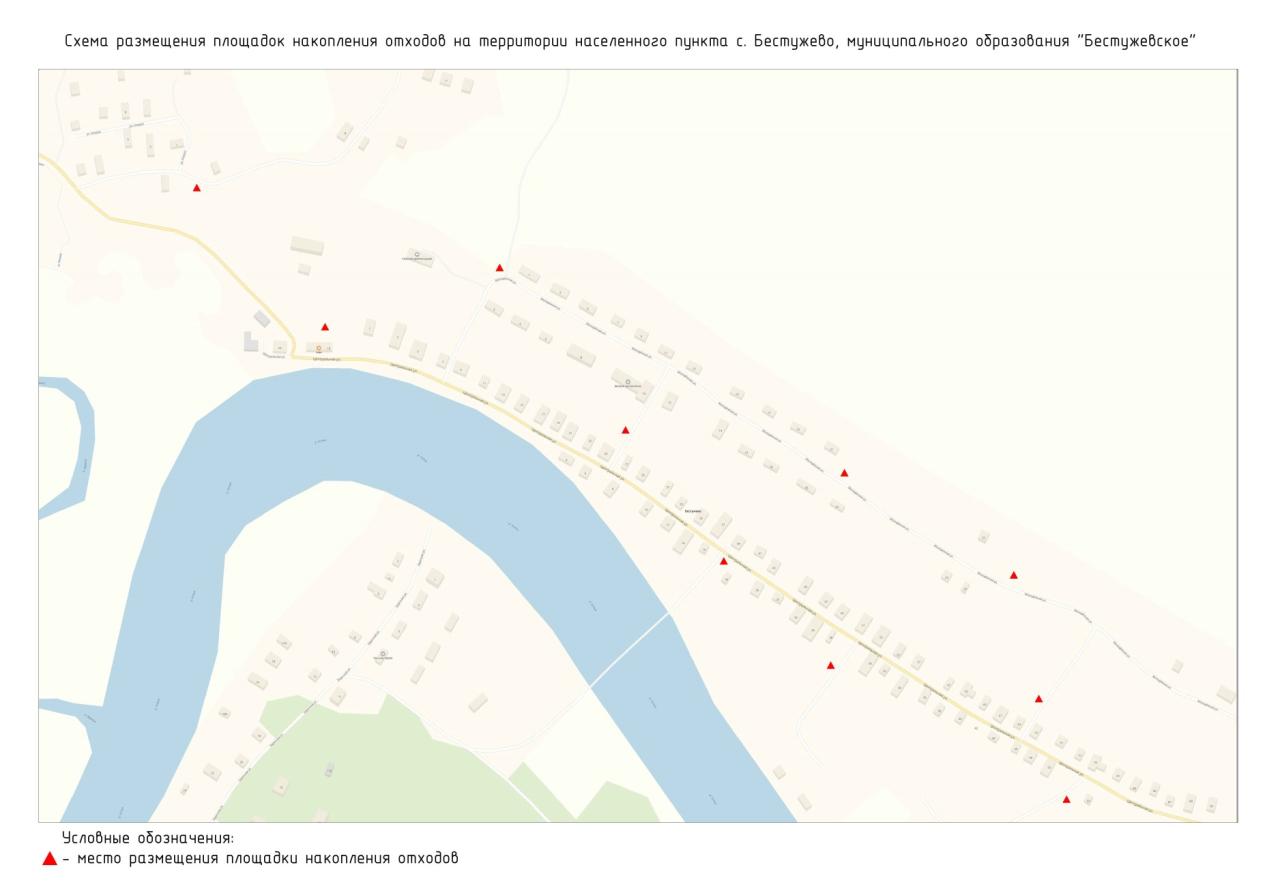 Приложение № 6 к постановлению администрациимуниципального образования «Устьянский муниципальный район» От 05 апреля 2019 года № 406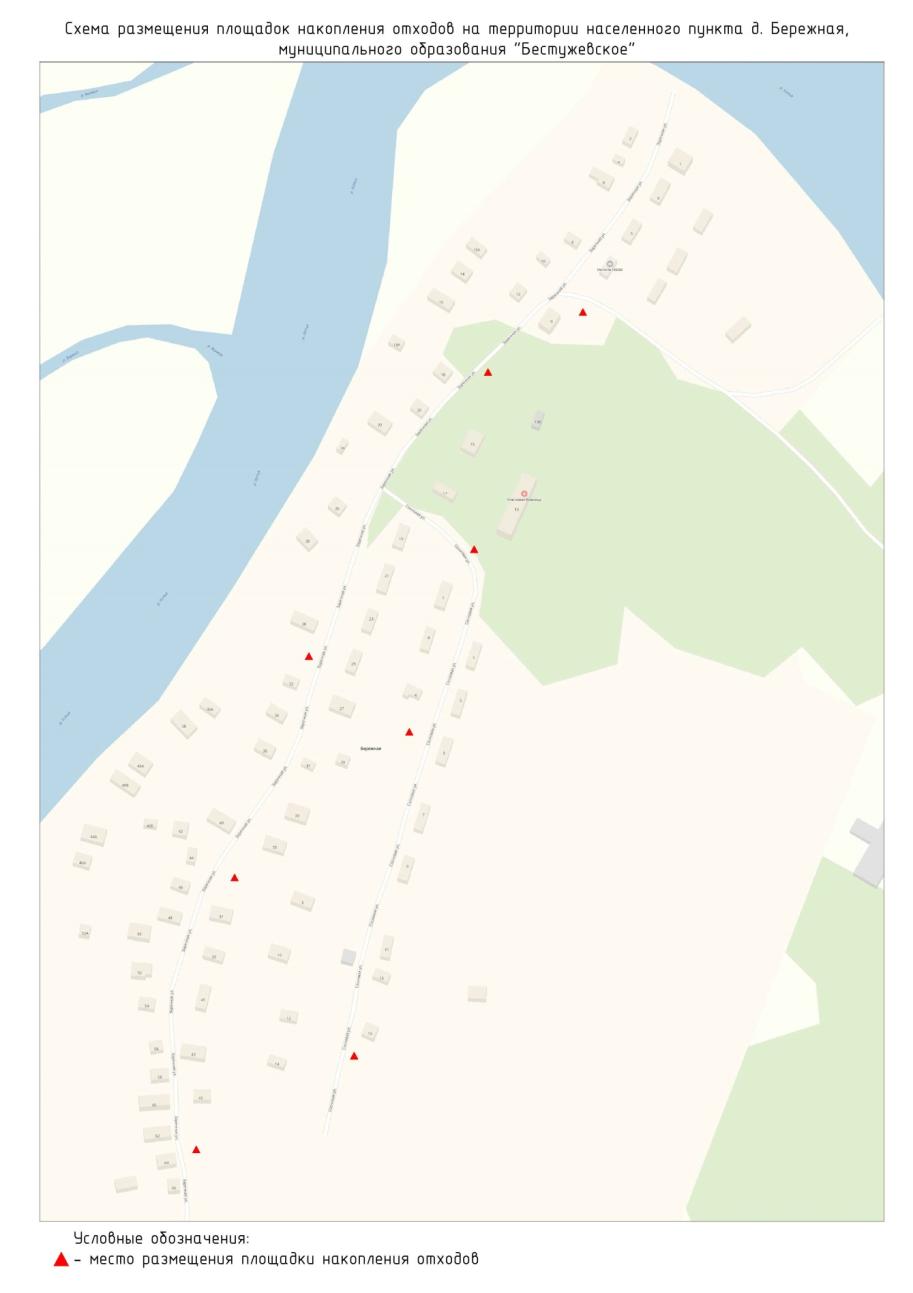 Приложение № 7 к постановлению администрациимуниципального образования «Устьянский муниципальный район» От 05 апреля 2019 года № 406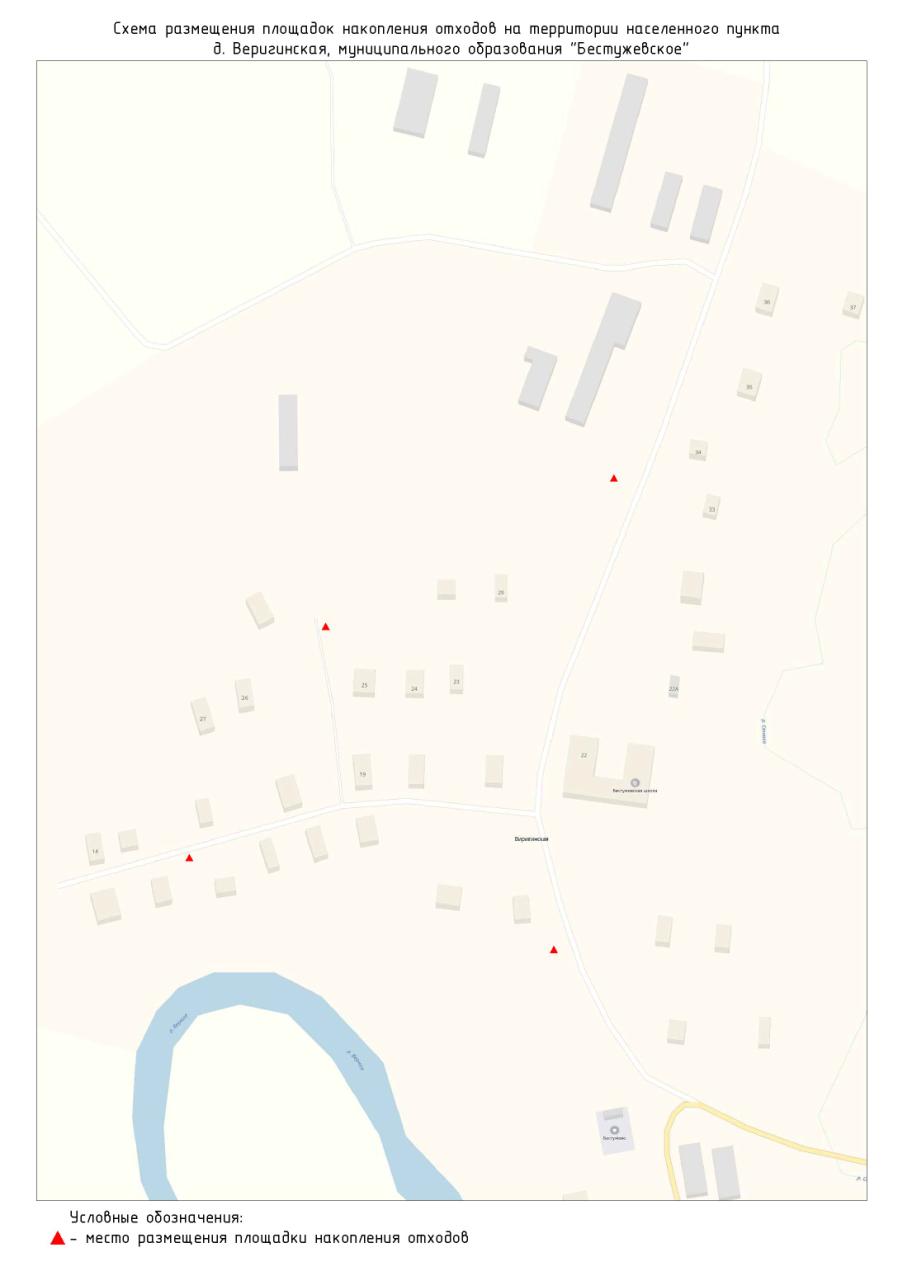 Приложение № 8 к постановлению администрациимуниципального образования «Устьянский муниципальный район» От 05 апреля 2019 года № 406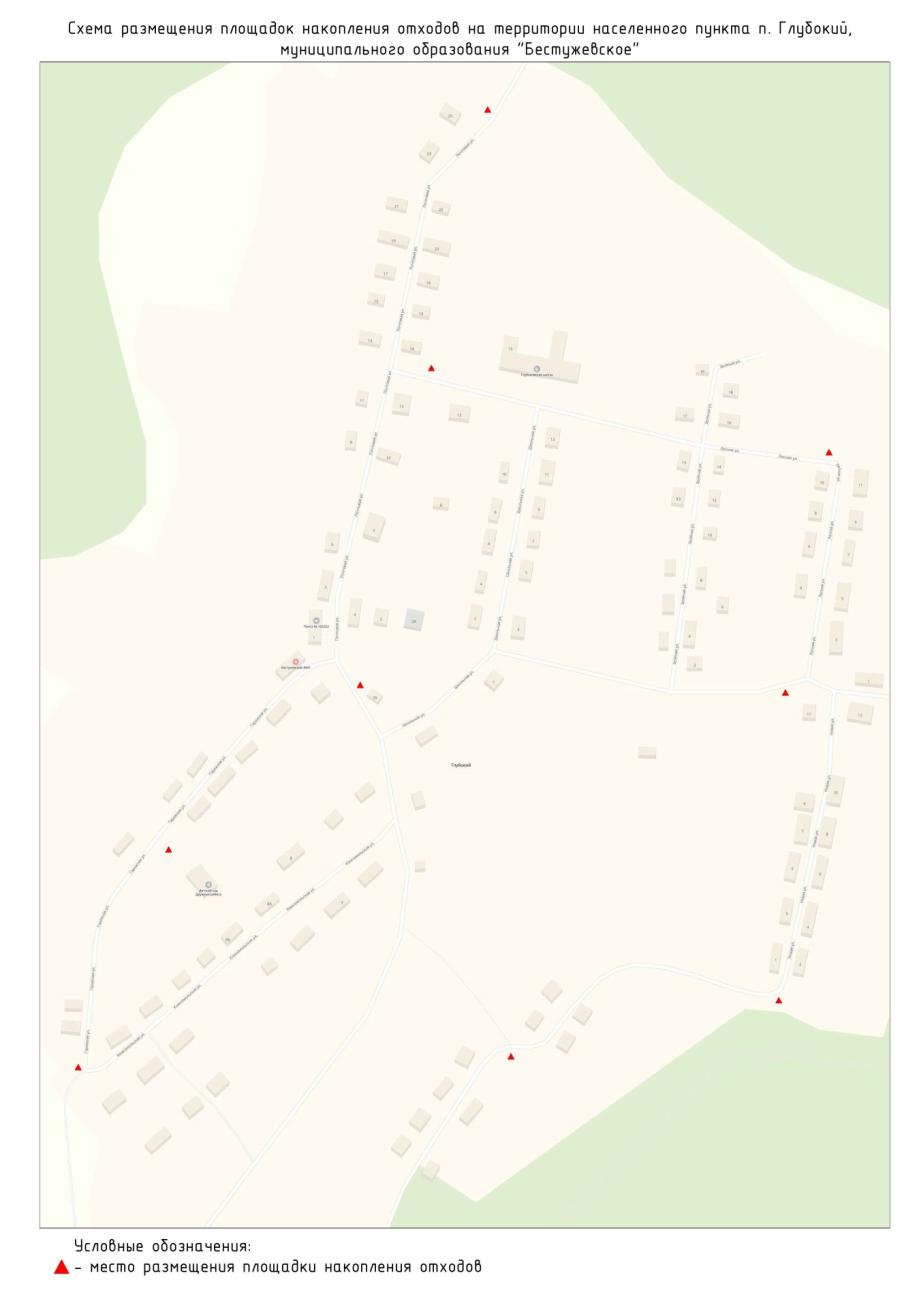 Приложение № 9 к постановлению администрациимуниципального образования «Устьянский муниципальный район» От 05 апреля 2019 года № 406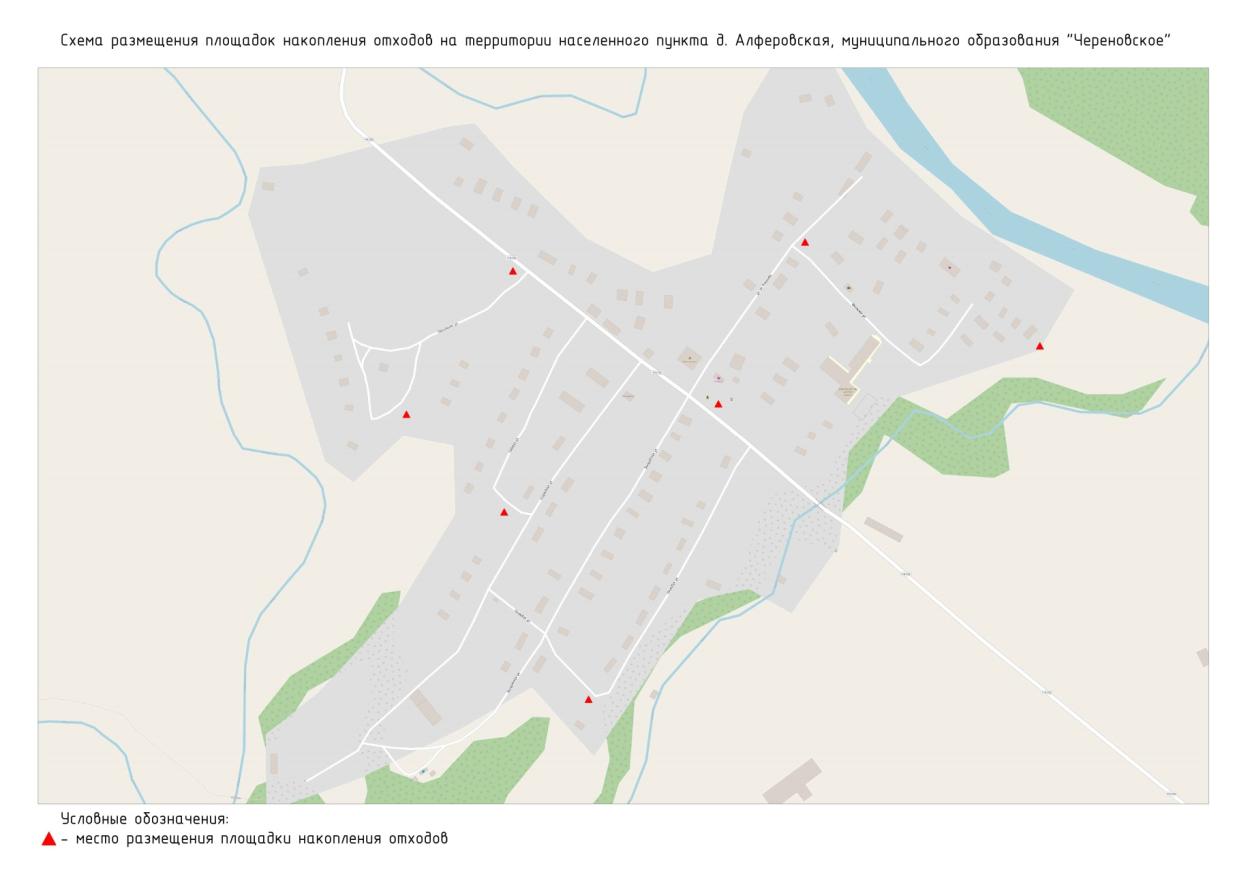 Приложение № 10 к постановлению администрациимуниципального образования «Устьянский муниципальный район» от 05 апреля 2019 года № 406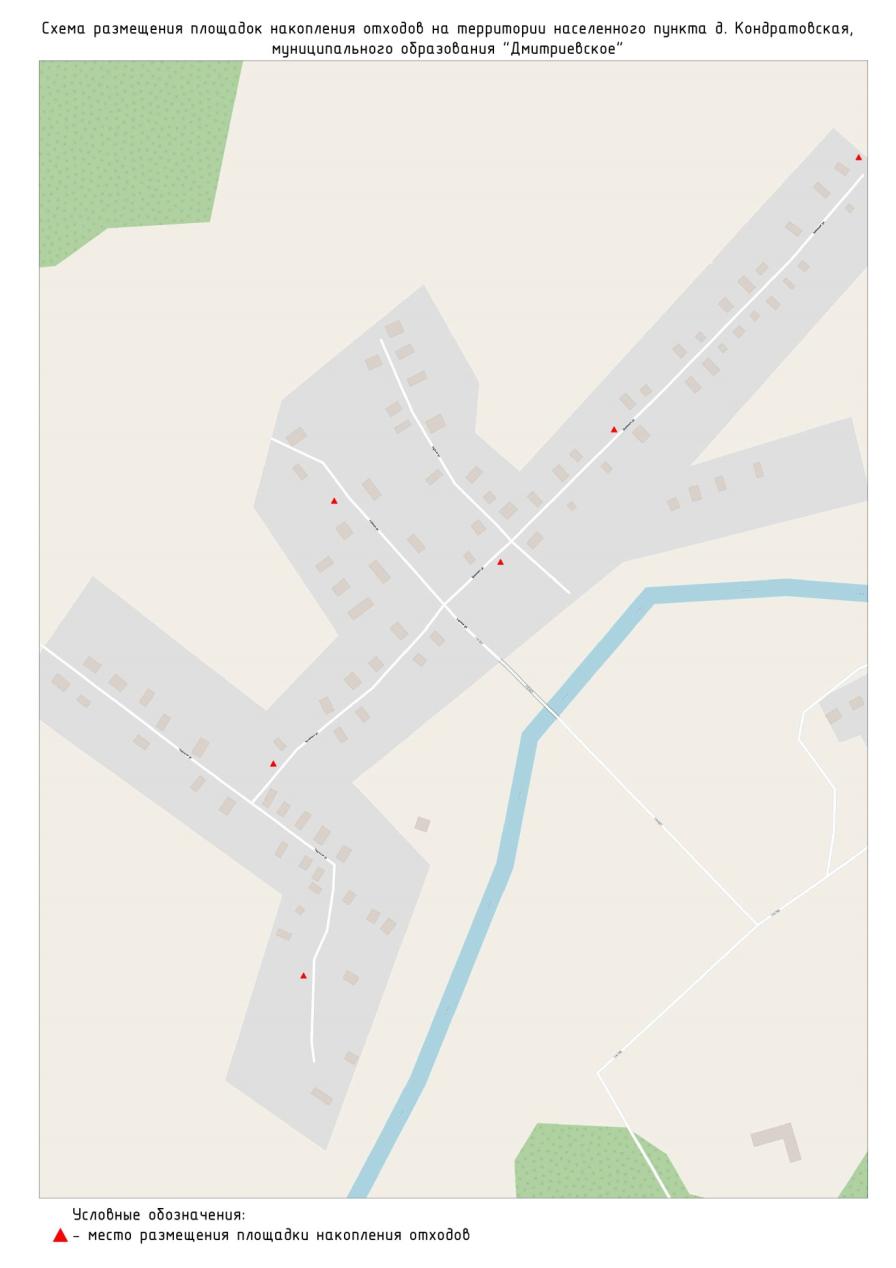 Приложение № 11 к постановлению администрациимуниципального образования «Устьянский муниципальный район» От 05 апреля 2019 года № 406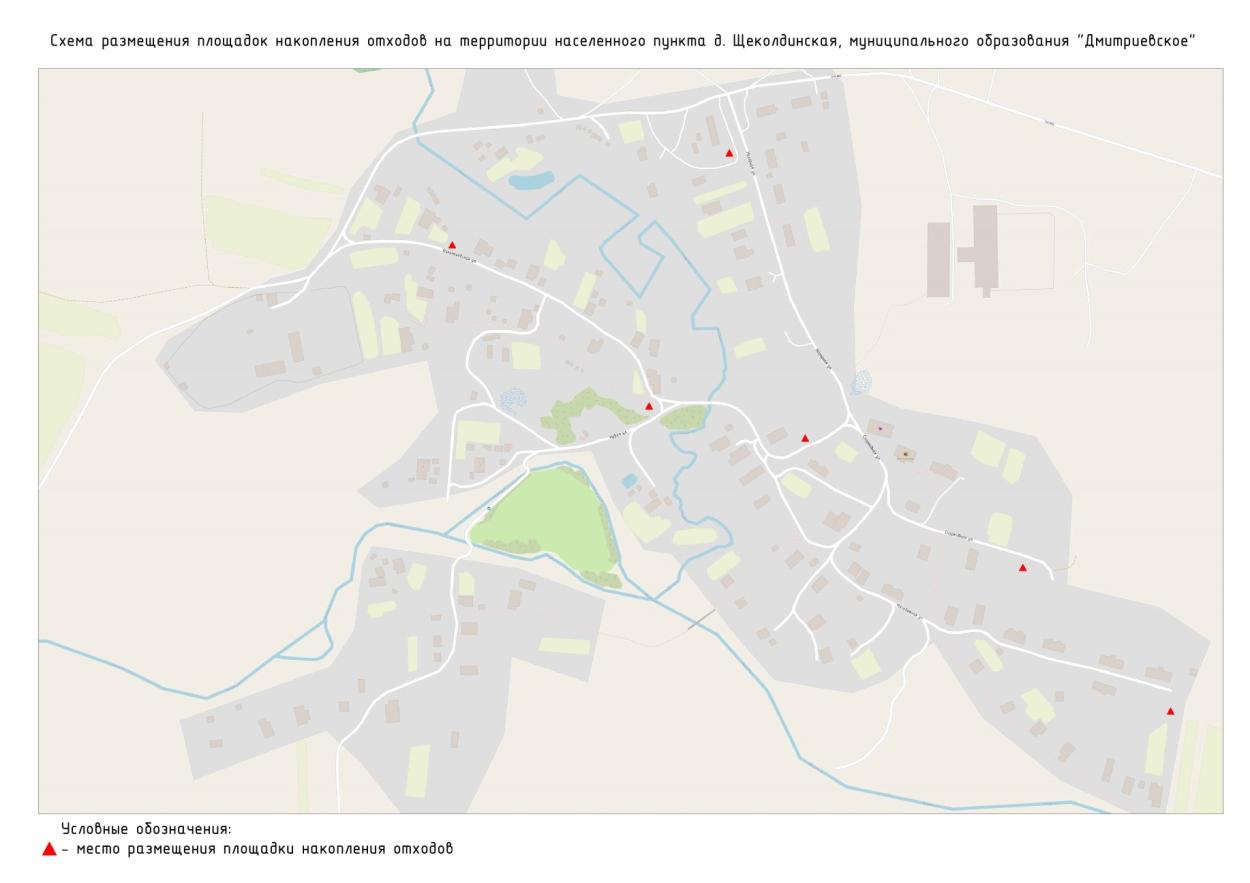 Приложение № 12 к постановлению администрациимуниципального образования «Устьянский муниципальный район» от 05 апреля 2019 года № 406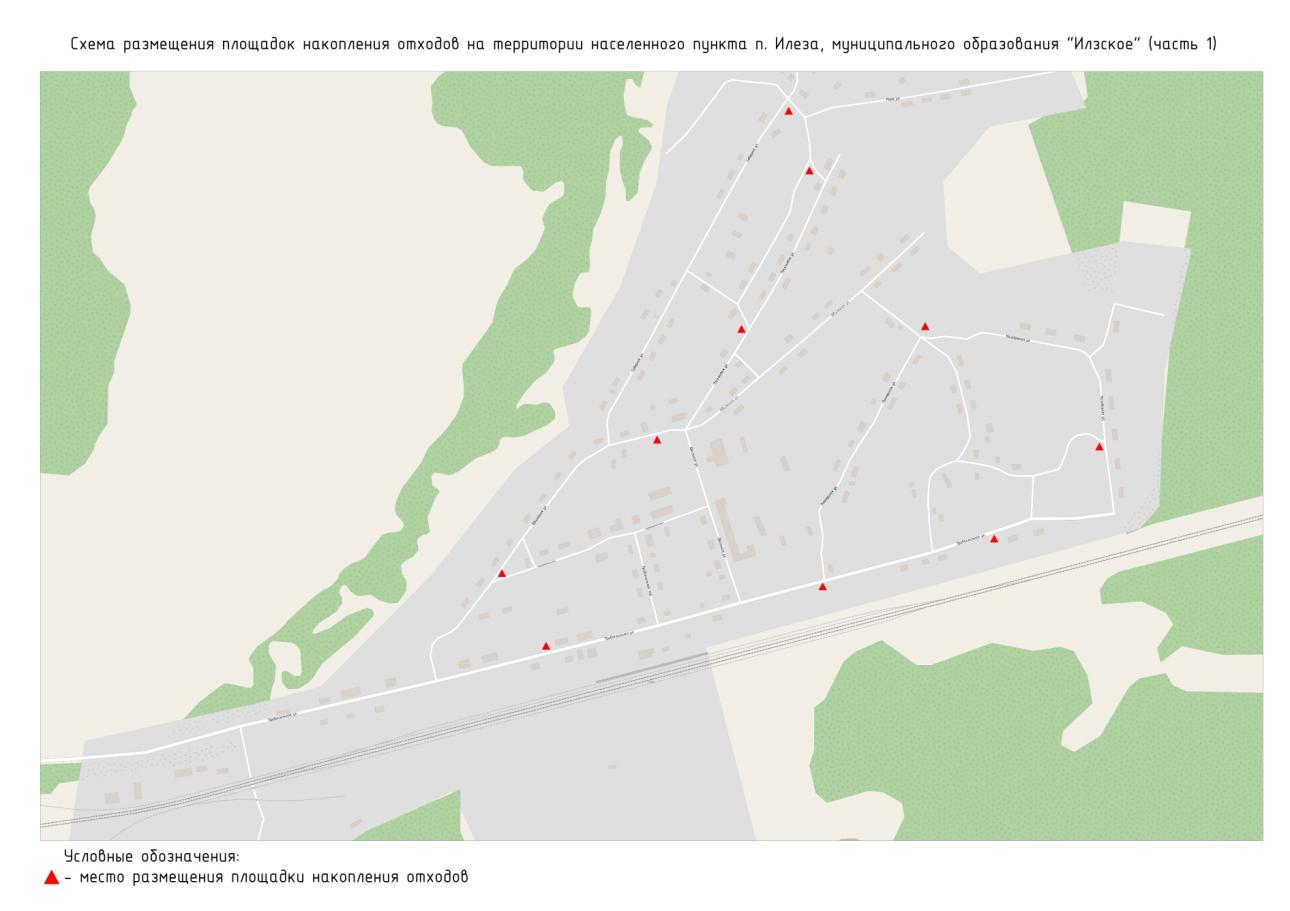 Приложение № 13 к постановлению администрациимуниципального образования «Устьянский муниципальный район» От 05 апреля 2019 года № 406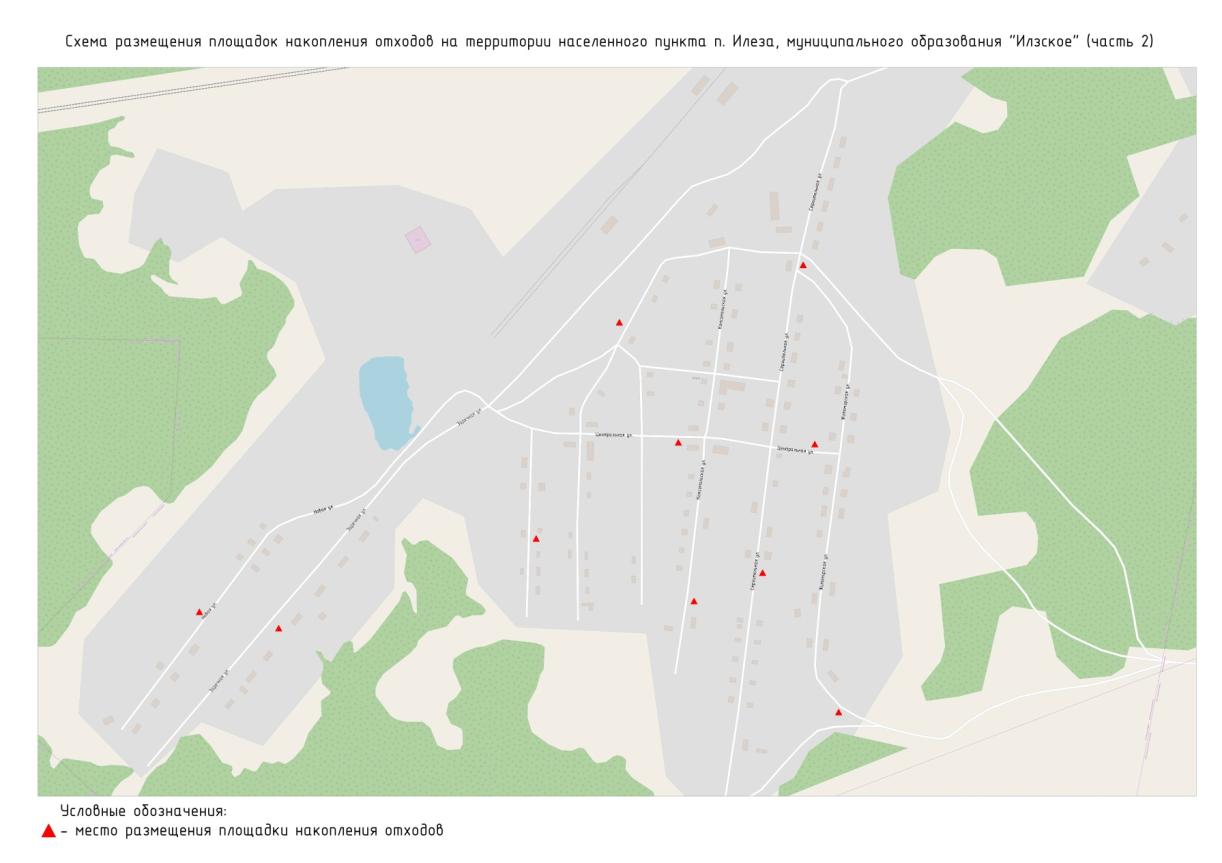 Приложение № 14 к постановлению администрациимуниципального образования «Устьянский муниципальный район» От 05 апреля 2019 года № 406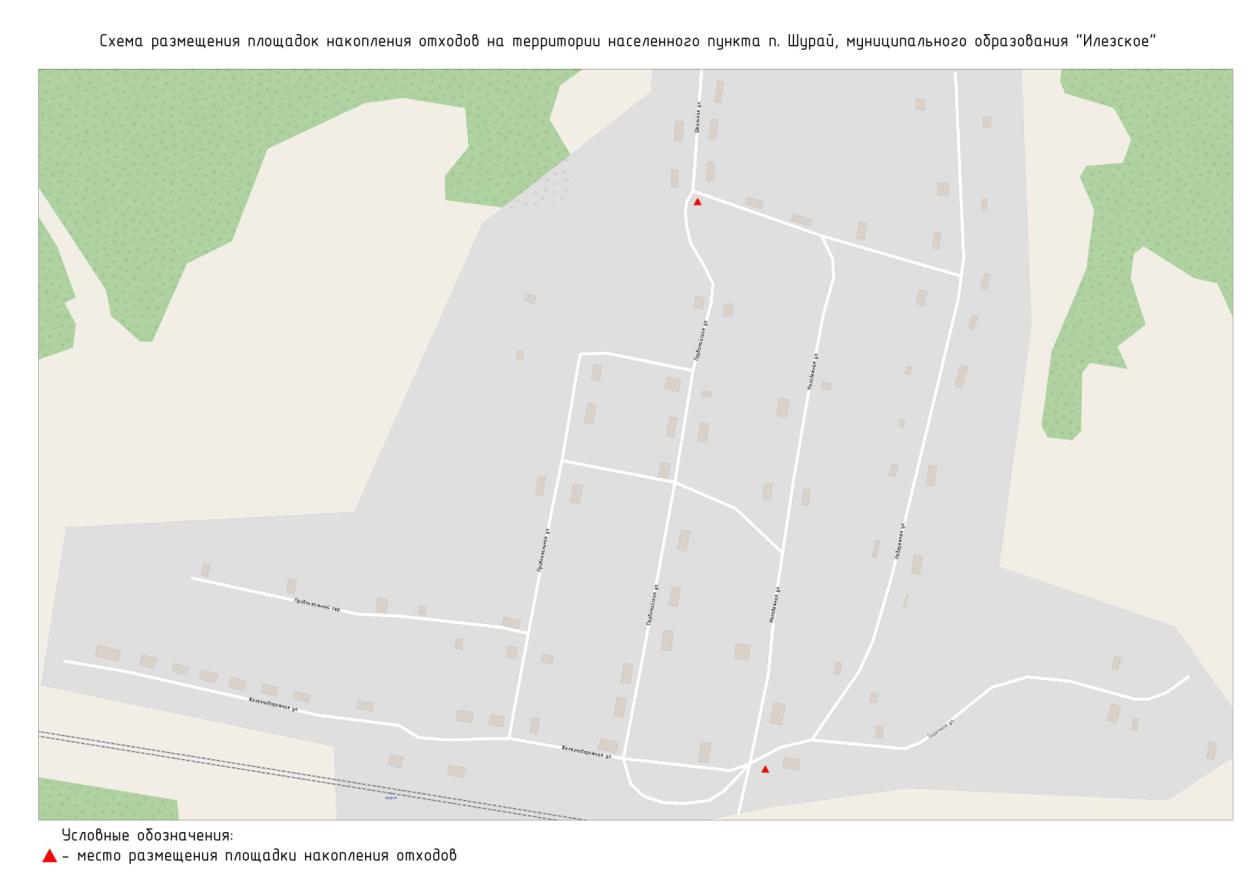 Приложение № 15 к постановлению администрациимуниципального образования «Устьянский муниципальный район» От 05 апреля 2019 года № 406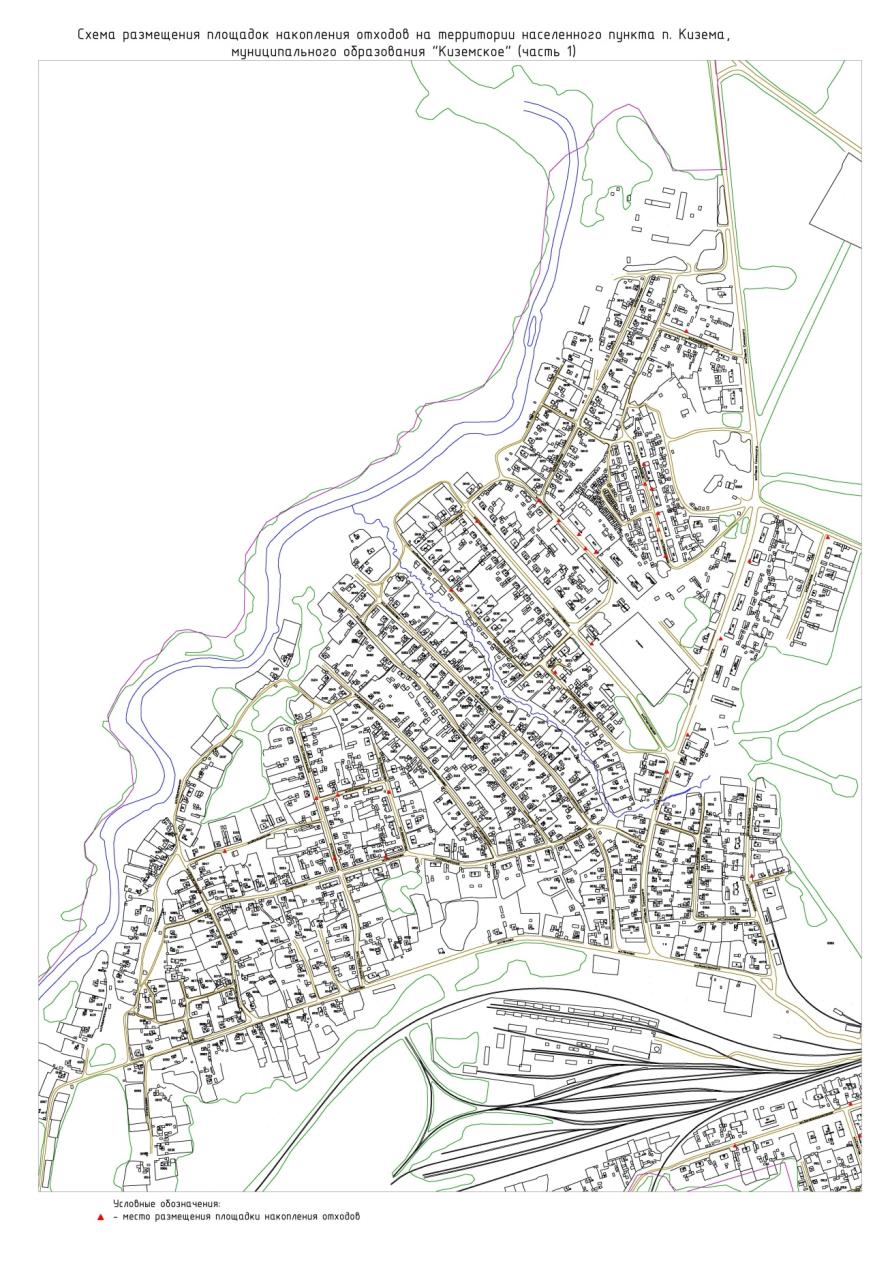 Приложение № 16 к постановлению администрациимуниципального образования «Устьянский муниципальный район» От 05 апреля 2019 года № 406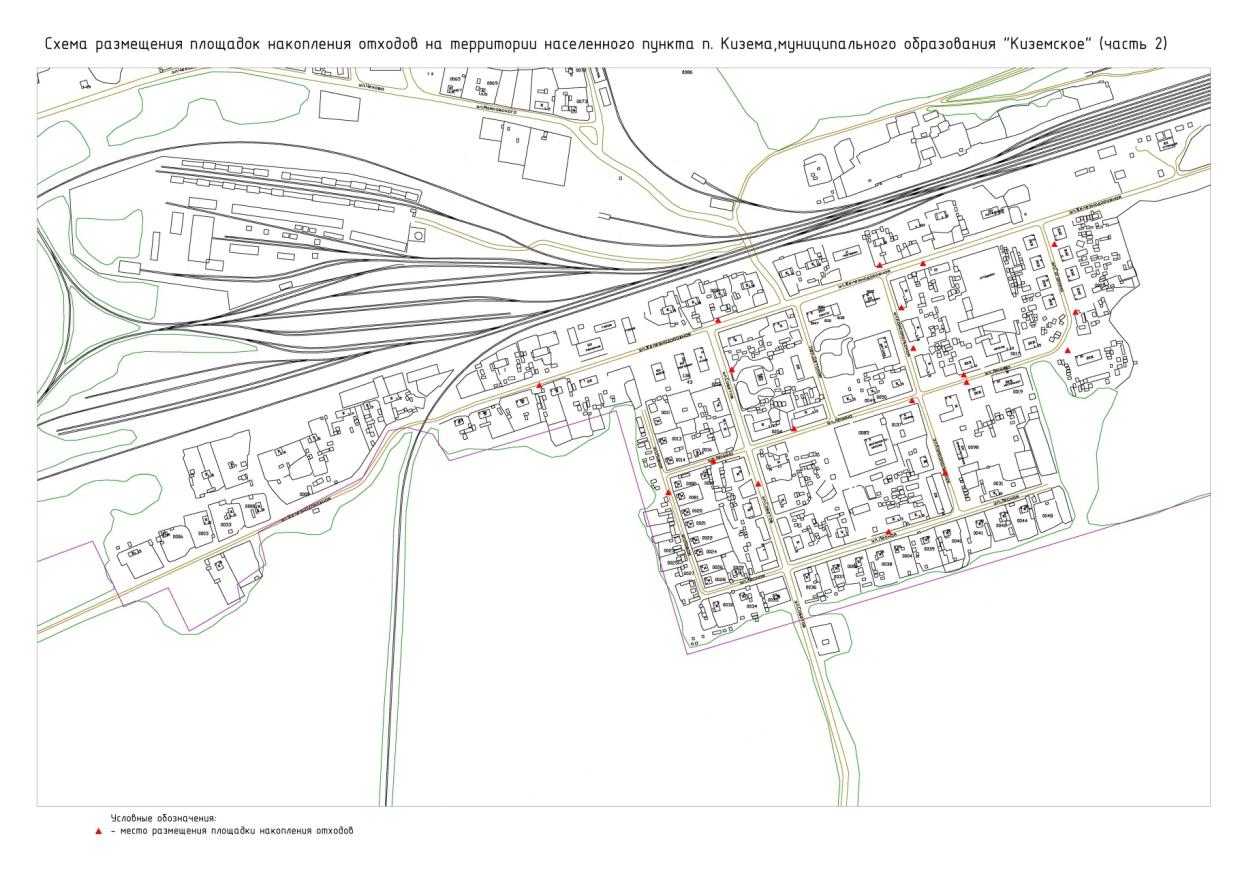 Приложение № 17 к постановлению администрациимуниципального образования «Устьянский муниципальный район» От 05 апреля 2019 года № 406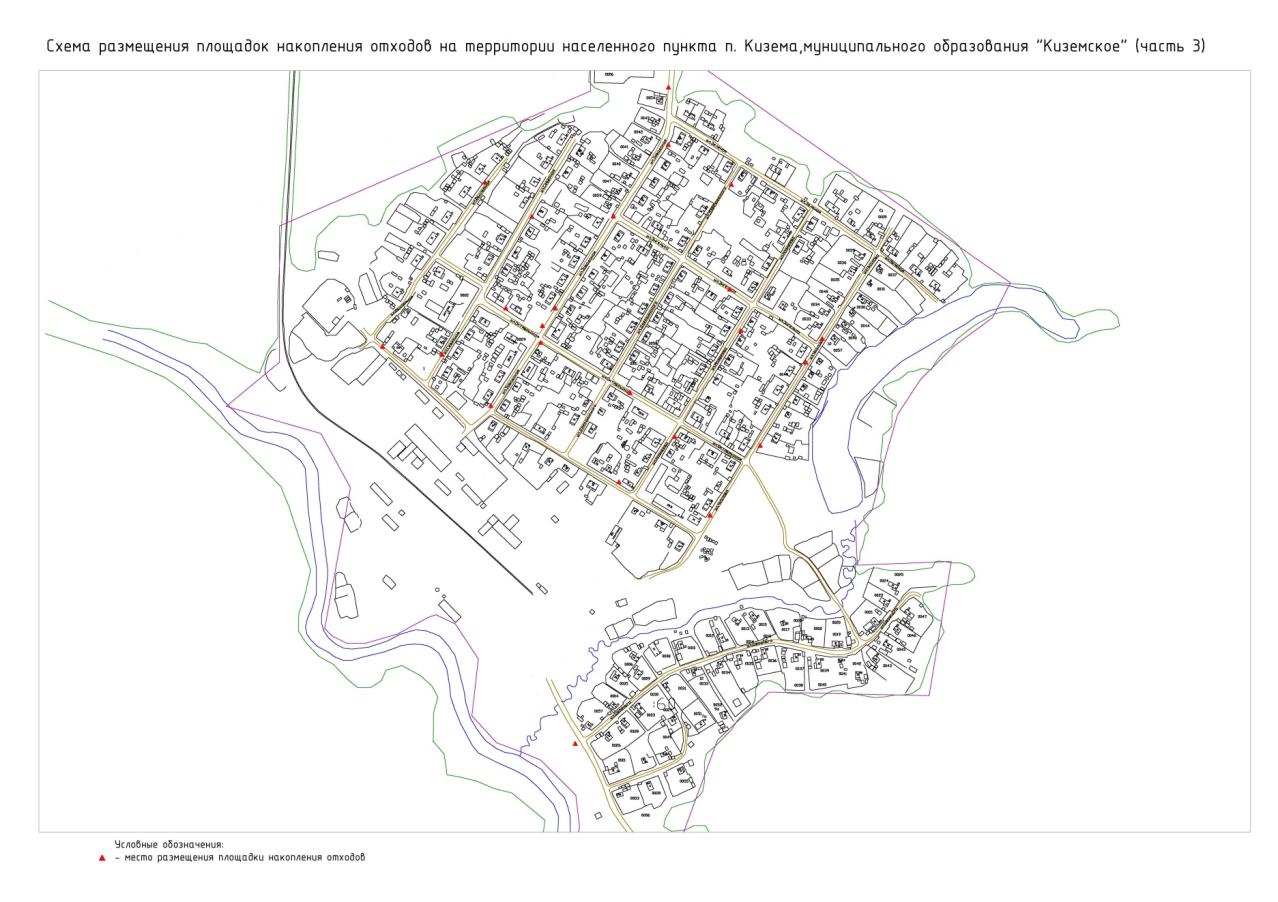 Приложение № 18 к постановлению администрациимуниципального образования «Устьянский муниципальный район» От 05 апреля 2019 года № 406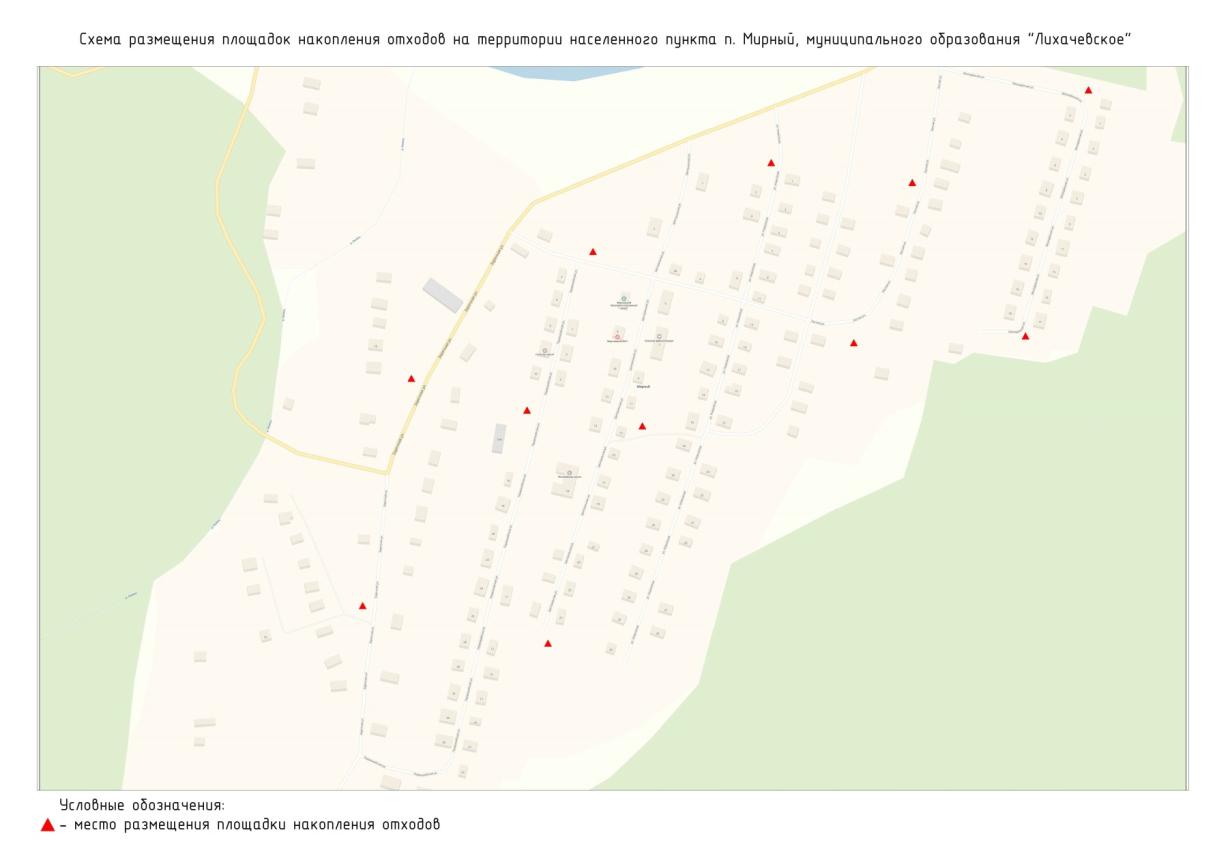 Приложение № 19 к постановлению администрациимуниципального образования «Устьянский муниципальный район» От 05 апреля 2019 года № 406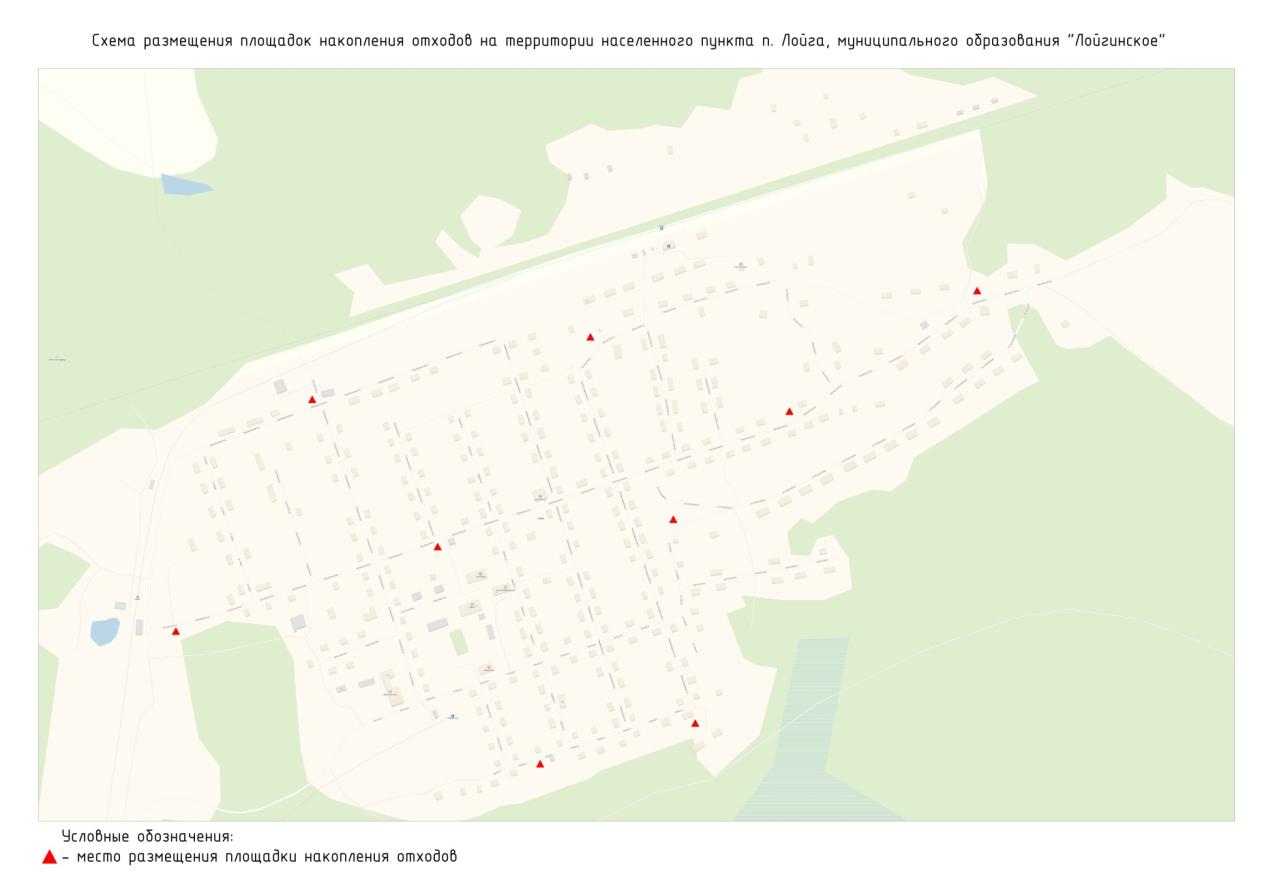 Приложение № 20 к постановлению администрациимуниципального образования «Устьянский муниципальный район» От 05 апреля 2019 года № 406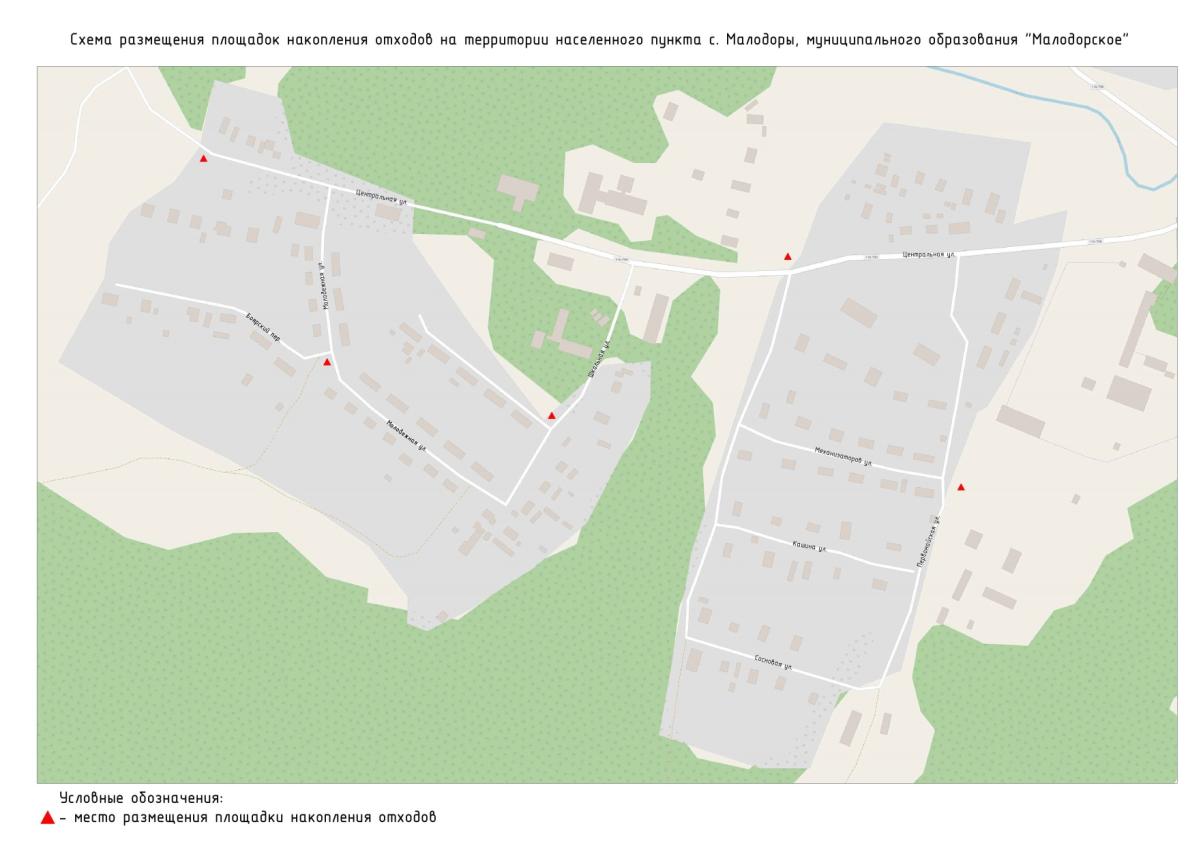 Приложение № 21к постановлению администрациимуниципального образования «Устьянский муниципальный район» от 05 апреля 2019 года № 406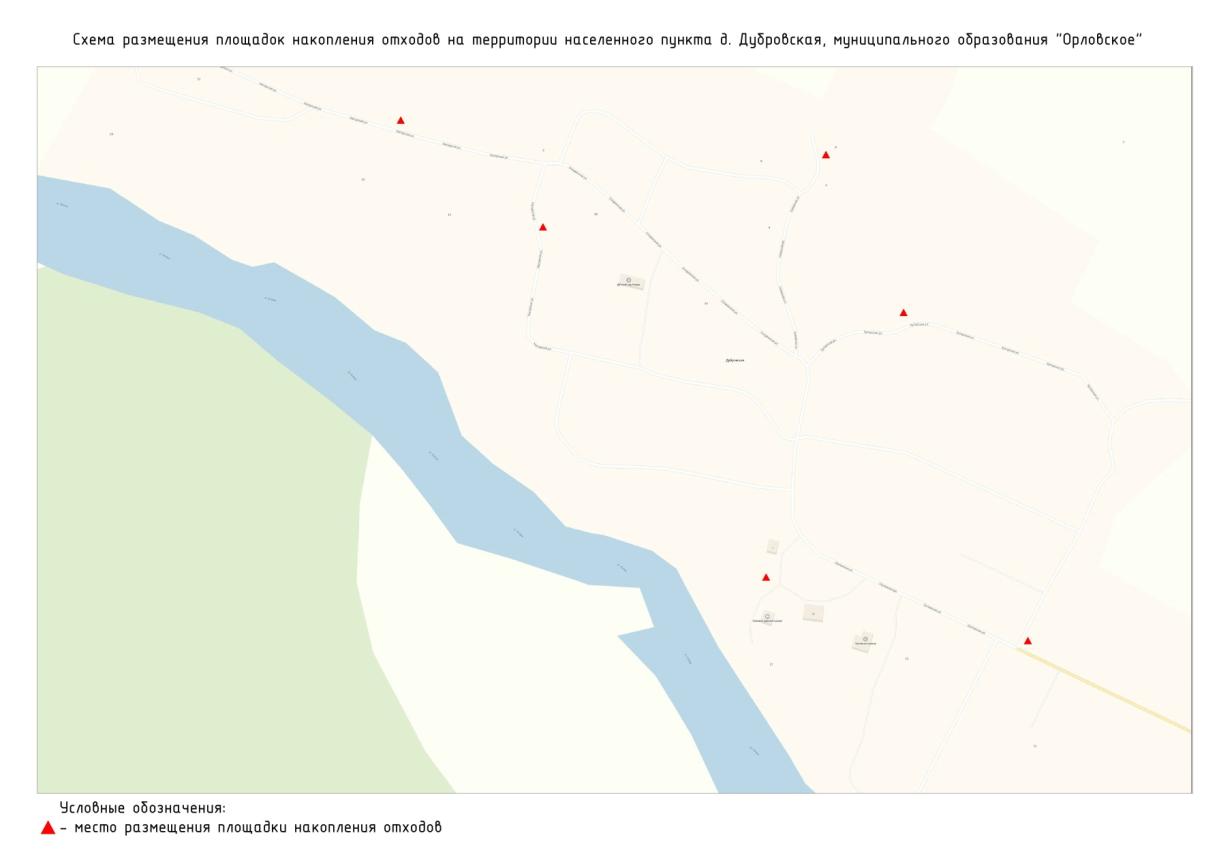 Приложение № 22 к постановлению администрациимуниципального образования «Устьянский муниципальный район» от  05 апреля 2019 года № 406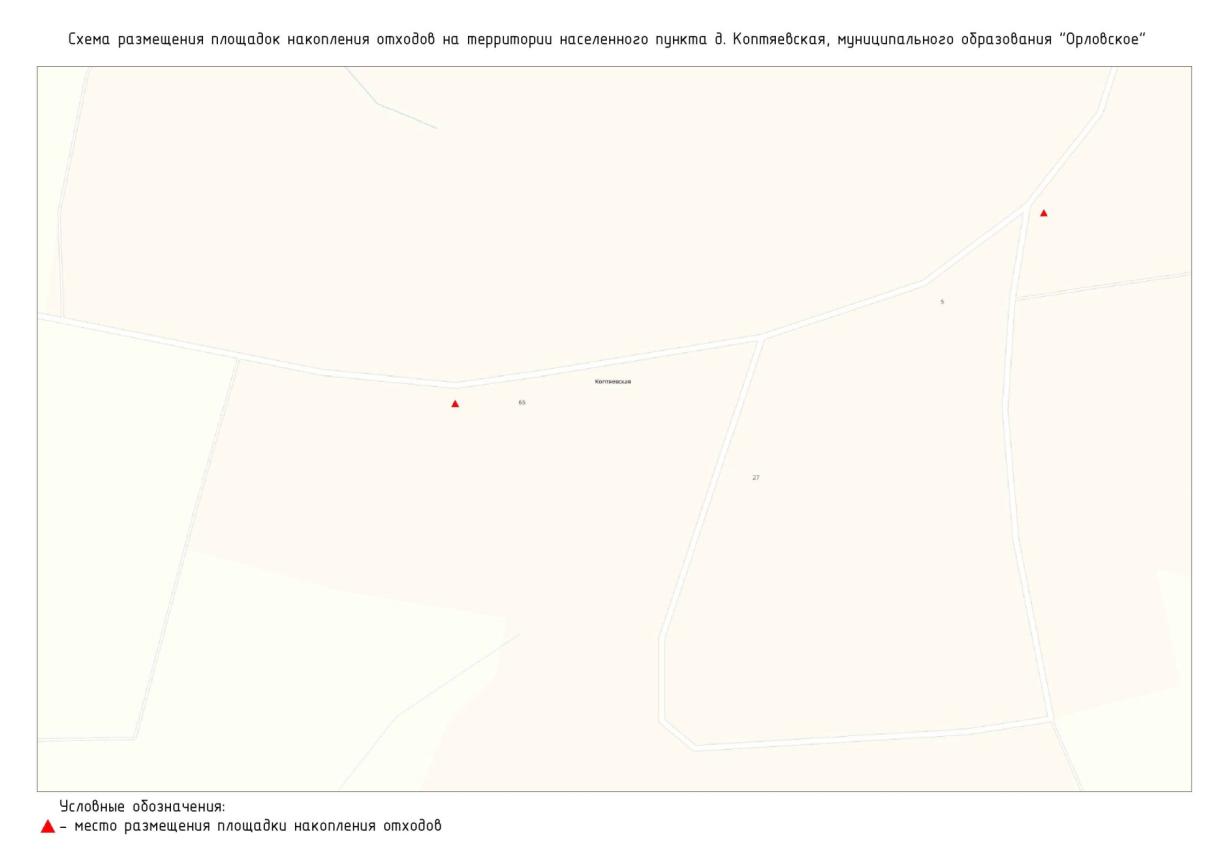 Приложение № 23 к постановлению администрациимуниципального образования «Устьянский муниципальный район» От 05 апреля 2019 года № 406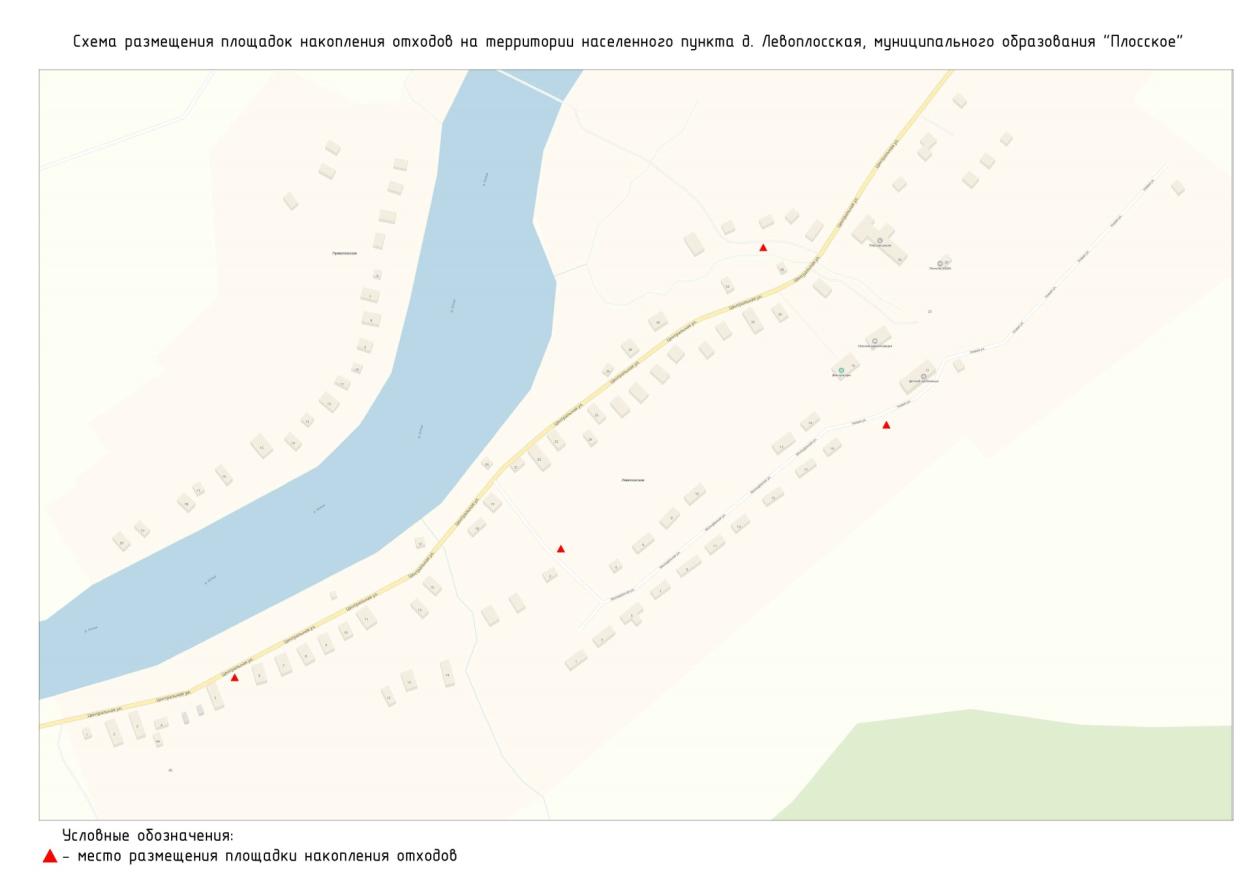 Приложение № 24 к постановлению администрациимуниципального образования «Устьянский муниципальный район» От 05 апреля 2019 года № 406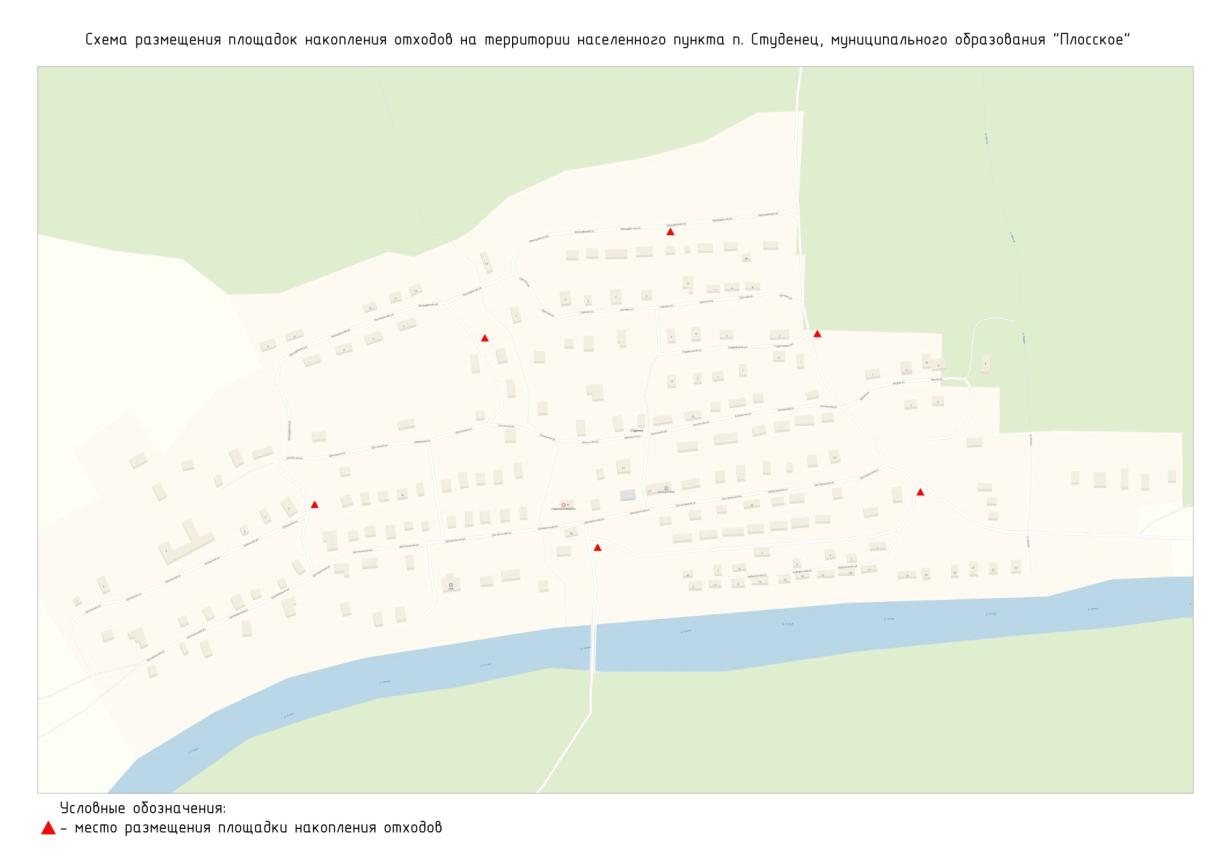 Приложение № 25 к постановлению администрациимуниципального образования «Устьянский муниципальный район» От 05 апреля 2019 года № 406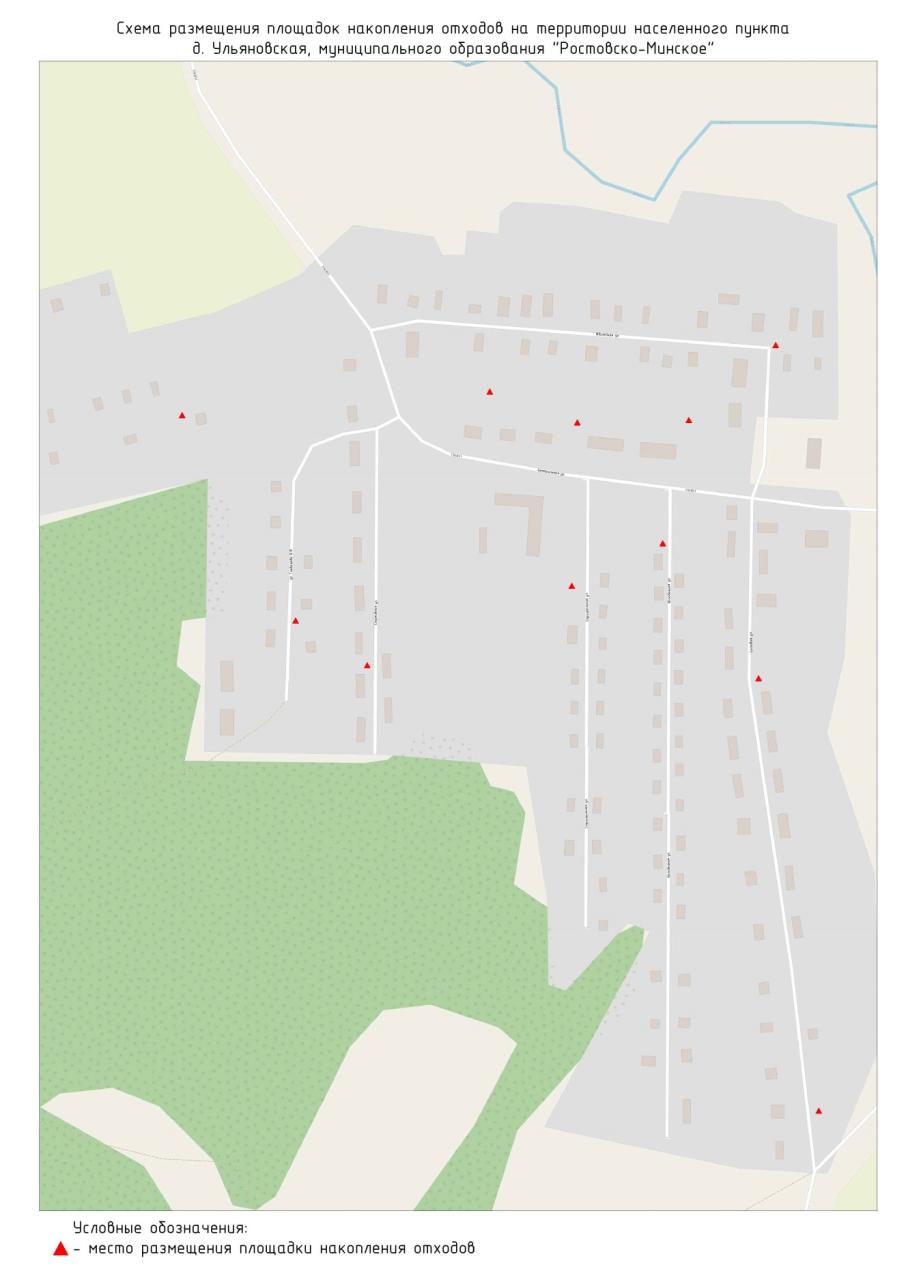 Приложение № 26 к постановлению администрациимуниципального образования «Устьянский муниципальный район» От 05 апреля 2019 года № 406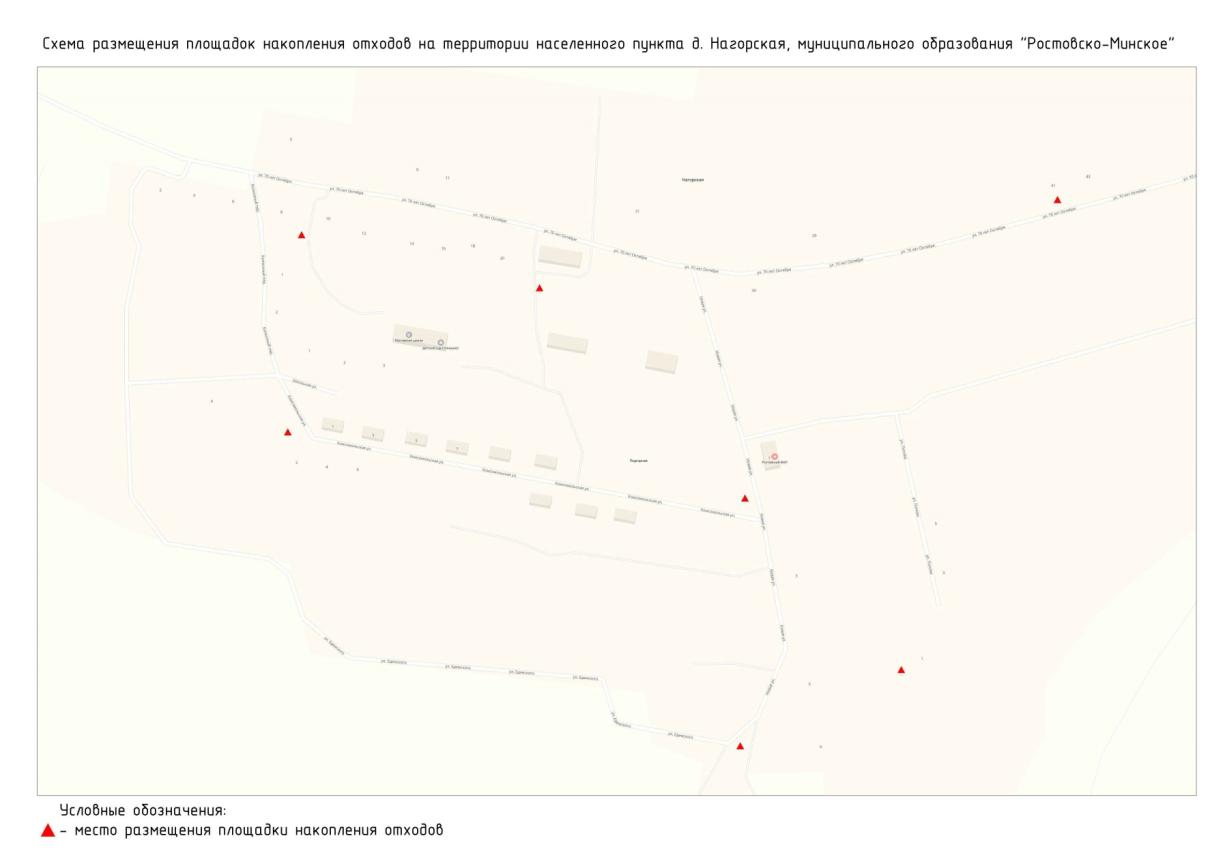 Приложение № 27 к постановлению администрациимуниципального образования «Устьянский муниципальный район» От 05 апреля 2019 года № 406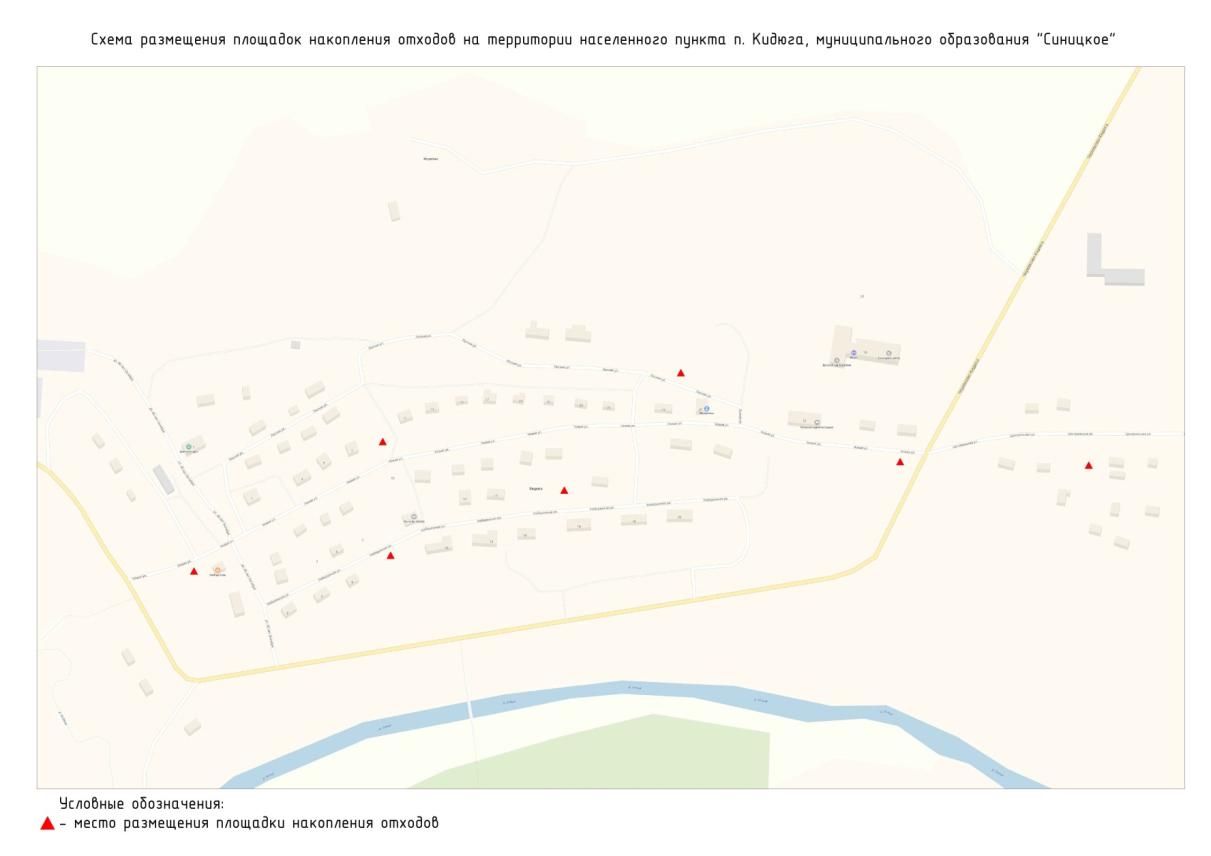 Приложение № 28 к постановлению администрациимуниципального образования «Устьянский муниципальный район» от 05 апреля 2019 года № 406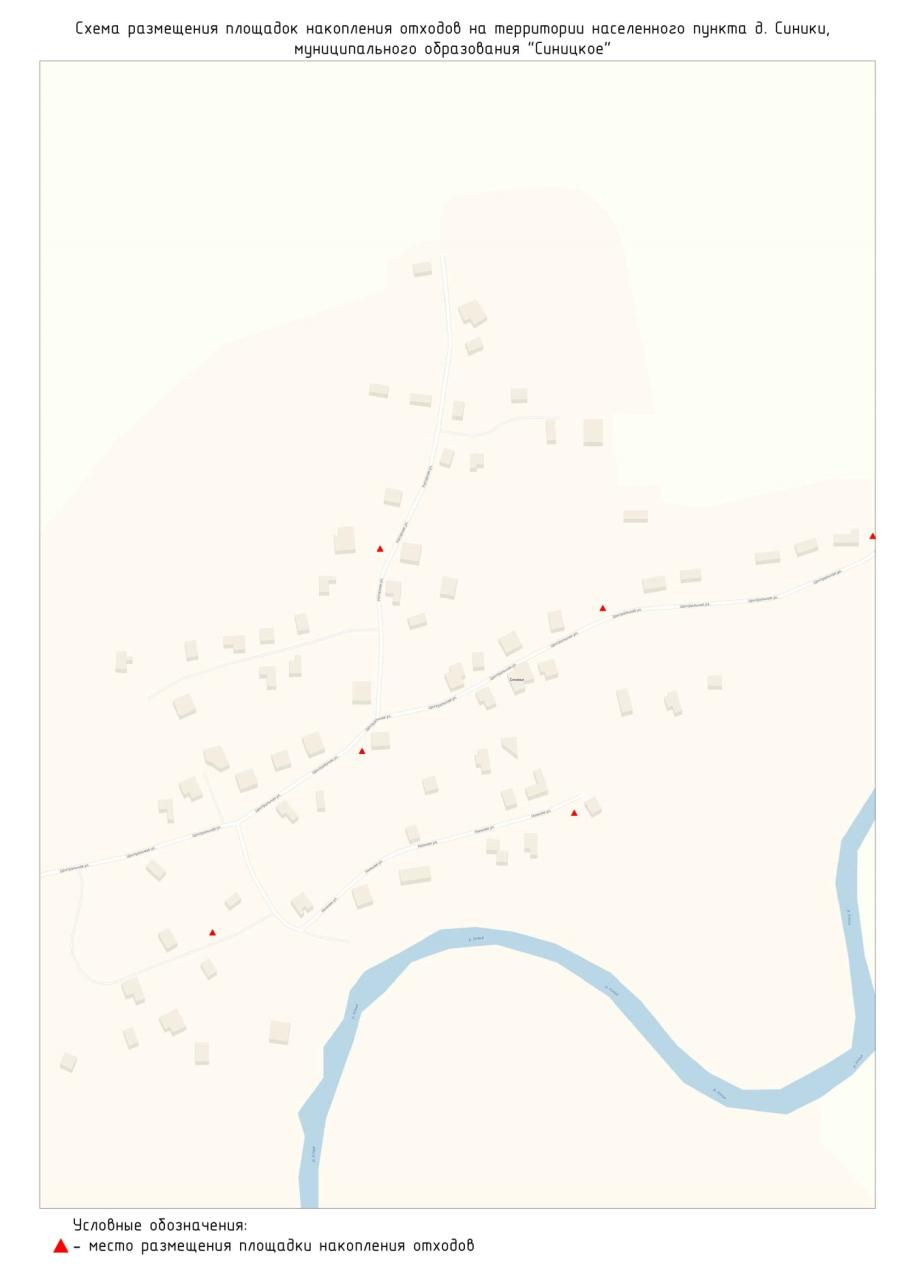 Приложение № 29 к постановлению администрациимуниципального образования «Устьянский муниципальный район» от 05 апреля 2019 года № 406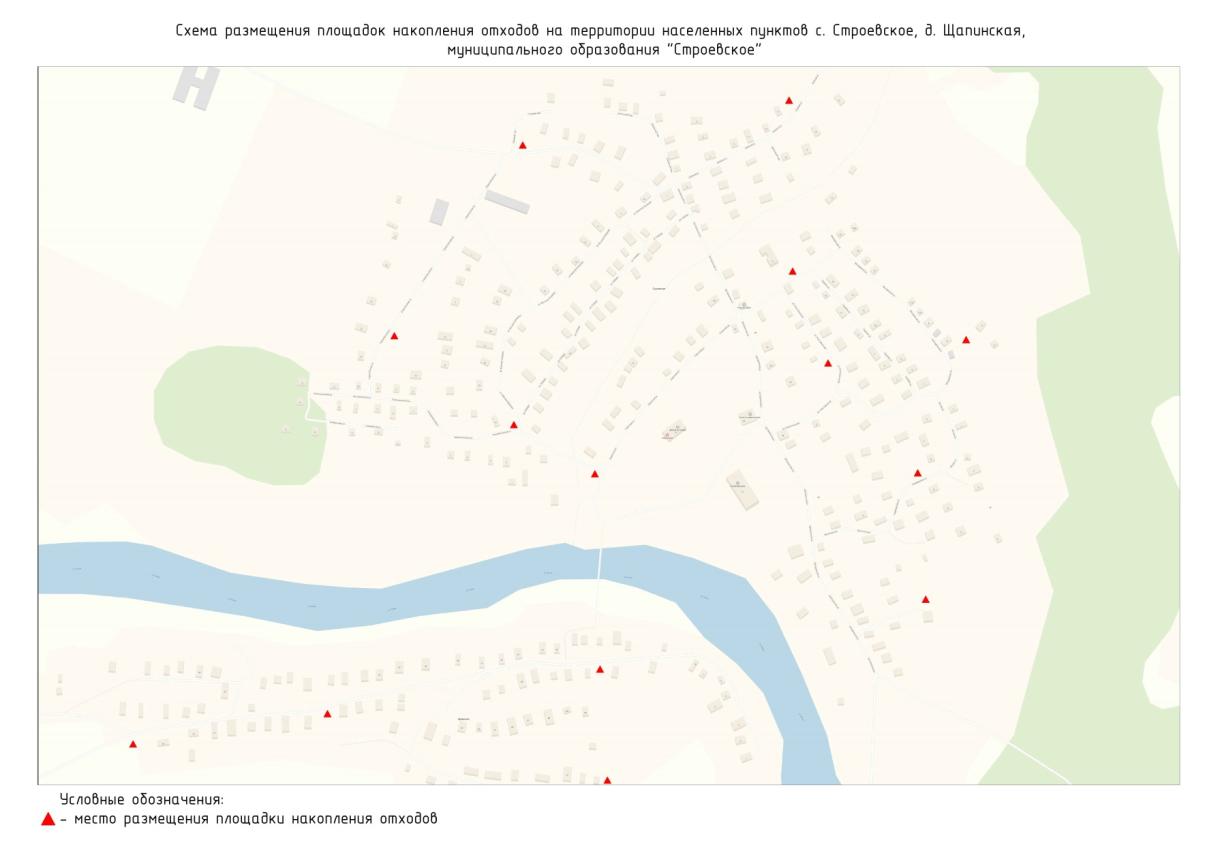 Приложение № 30 к постановлению администрациимуниципального образования «Устьянский муниципальный район» От 05 апреля 2019 года № 406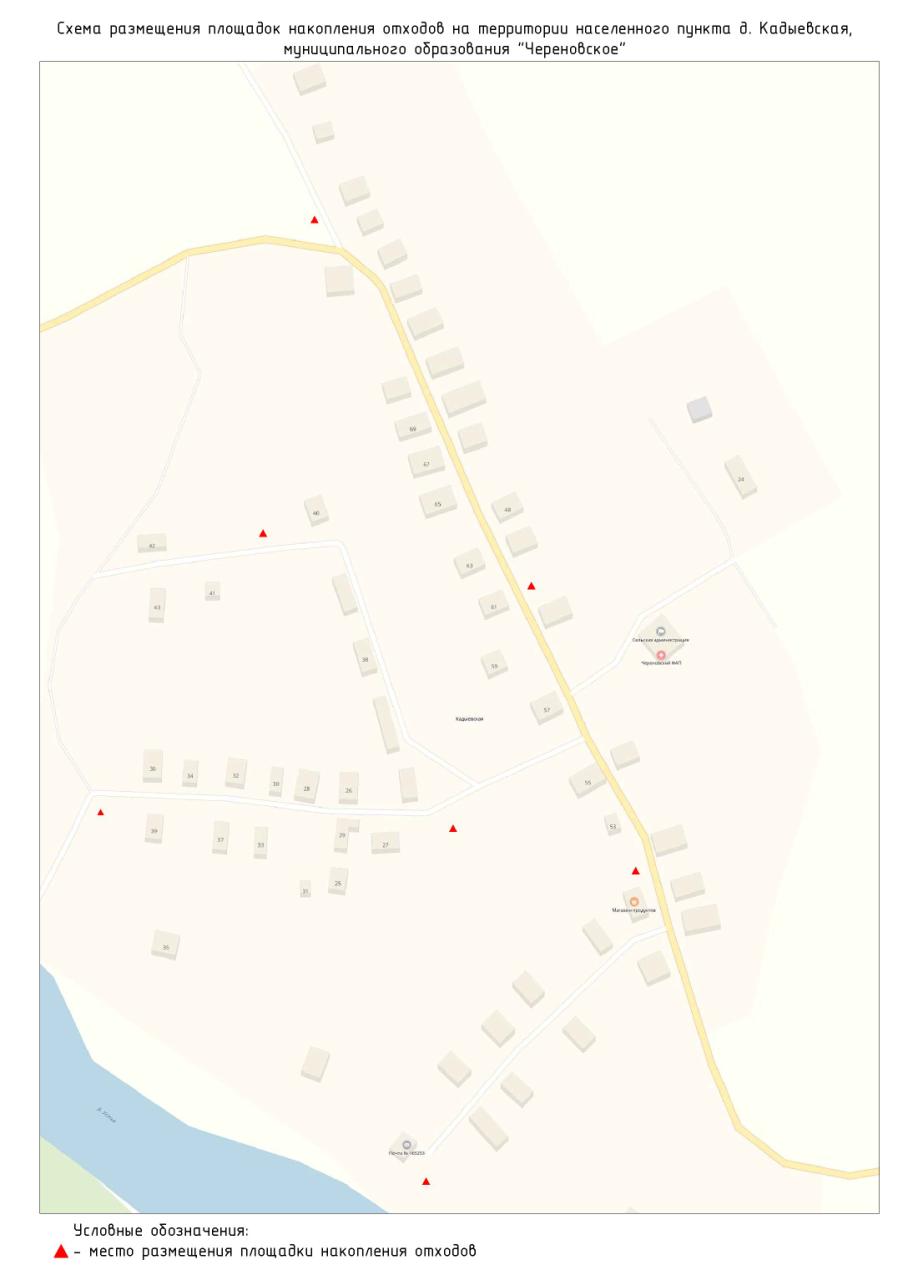 Приложение № 31 к постановлению администрациимуниципального образования «Устьянский муниципальный район» От 05 апреля 2019 года № 406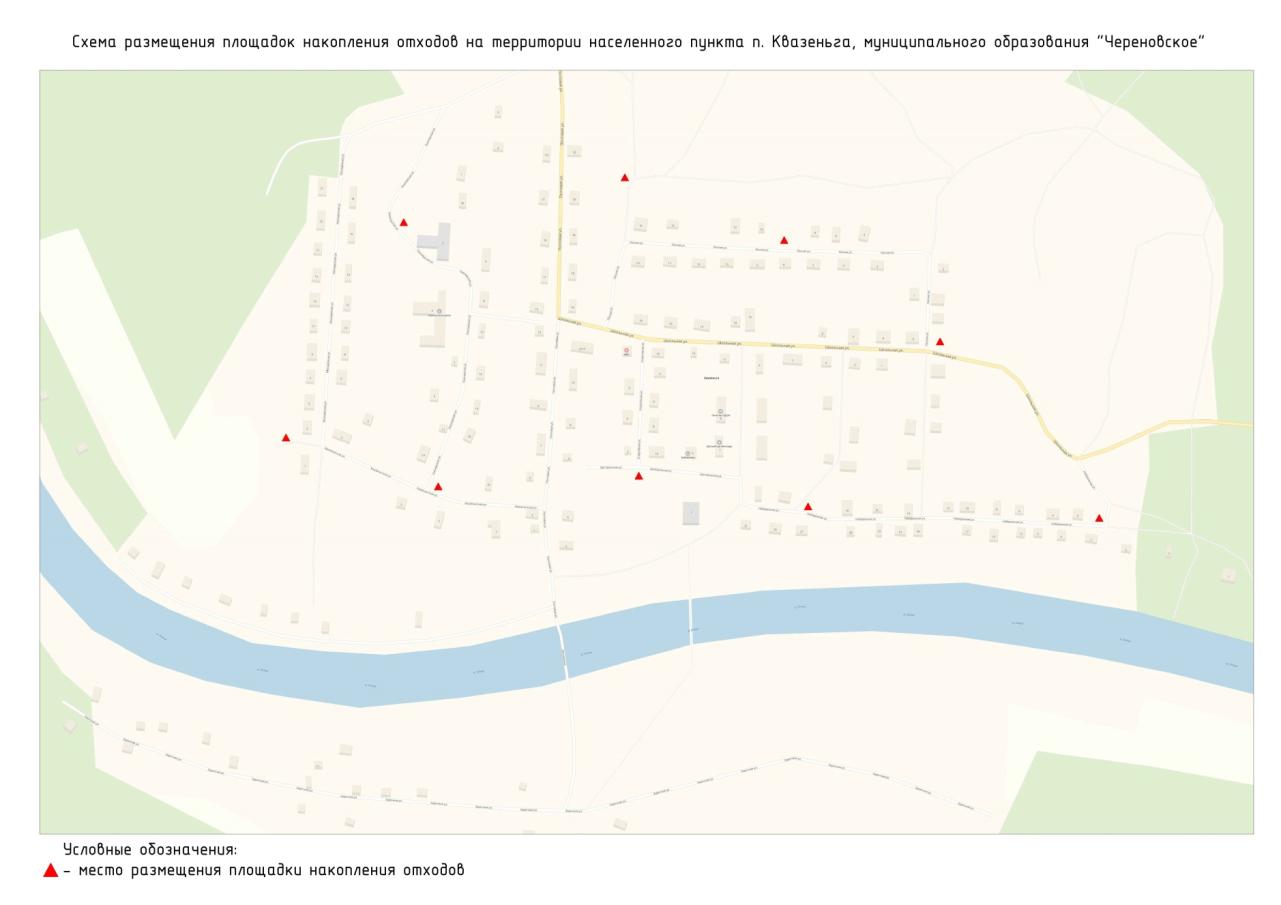 Приложение № 32 к постановлению администрациимуниципального образования «Устьянский муниципальный район» От 05  апреля 2019 года № 406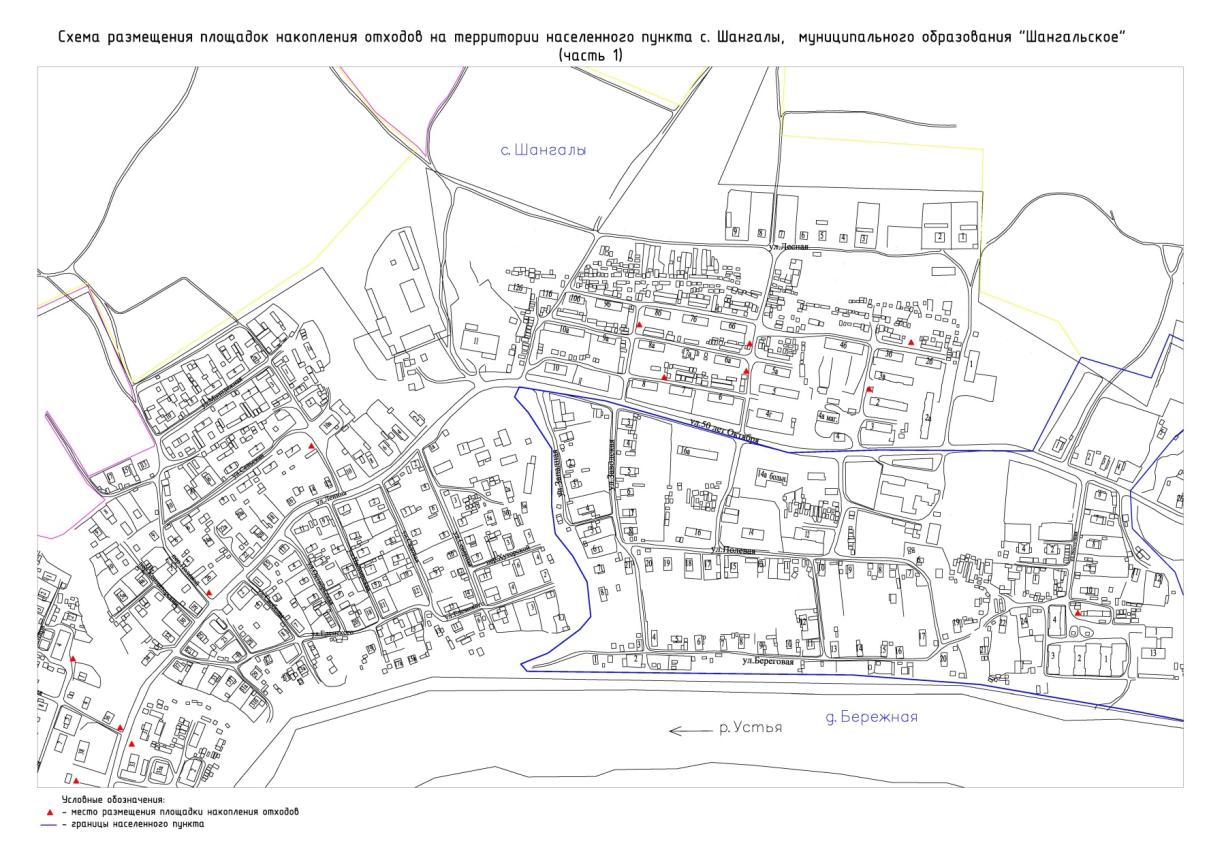 Приложение № 33 к постановлению администрациимуниципального образования «Устьянский муниципальный район» от  05 апреля 2019 года № 406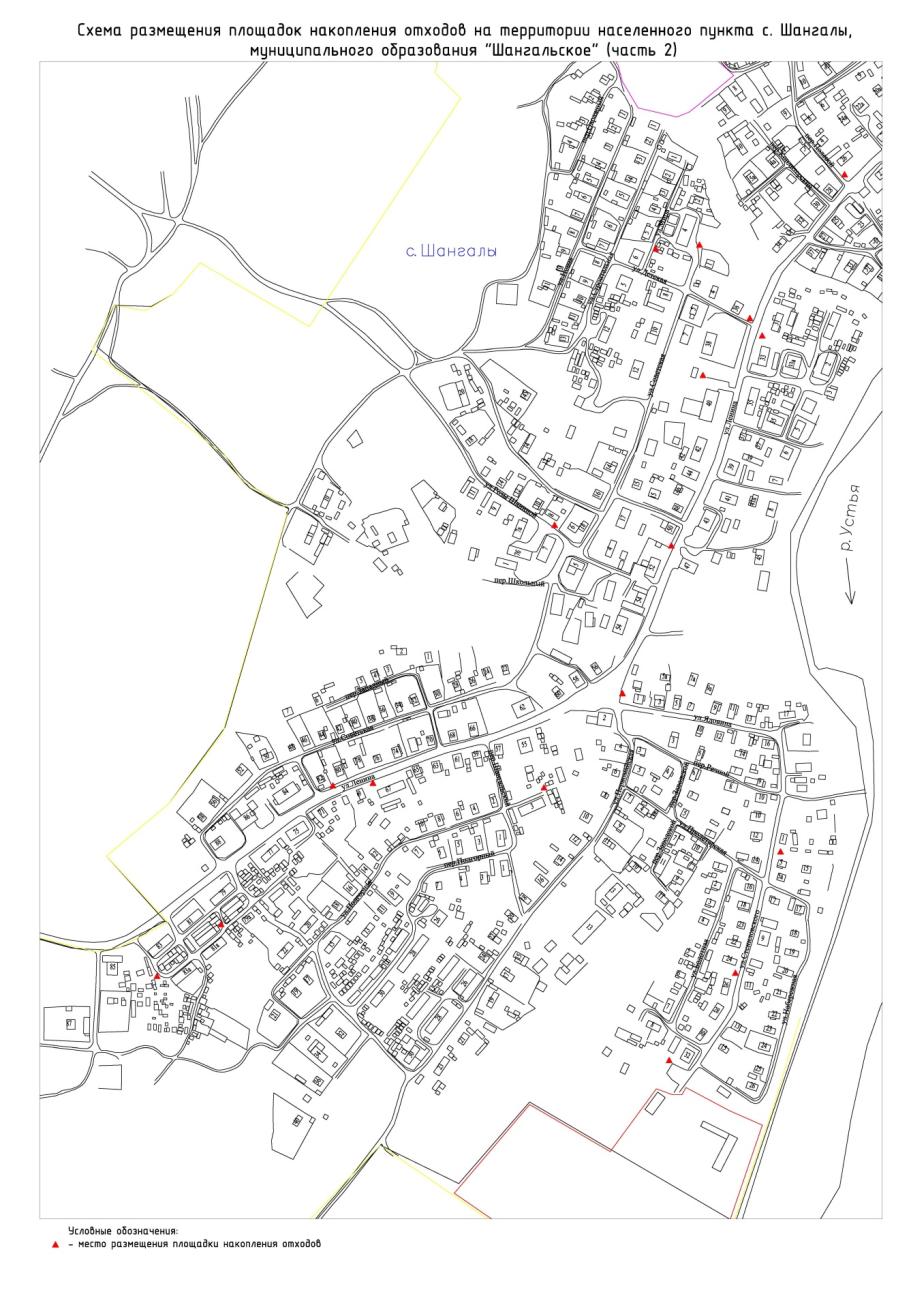 Приложение № 34 к постановлению администрациимуниципального образования «Устьянский муниципальный район» От 05 апреля 2019 года № 406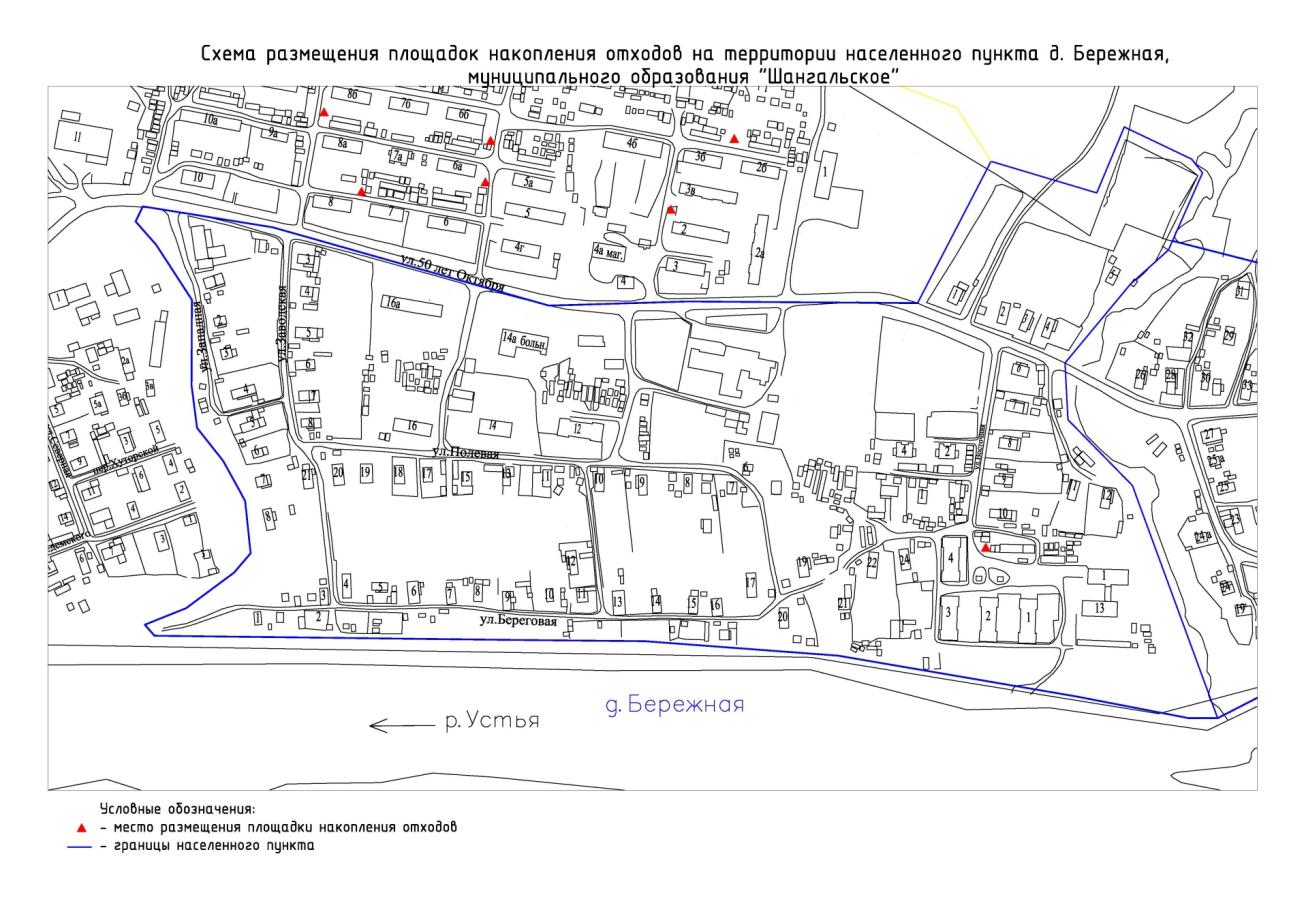 Приложение № 35 к постановлению администрациимуниципального образования «Устьянский муниципальный район» от 05 апреля 2019 года № 406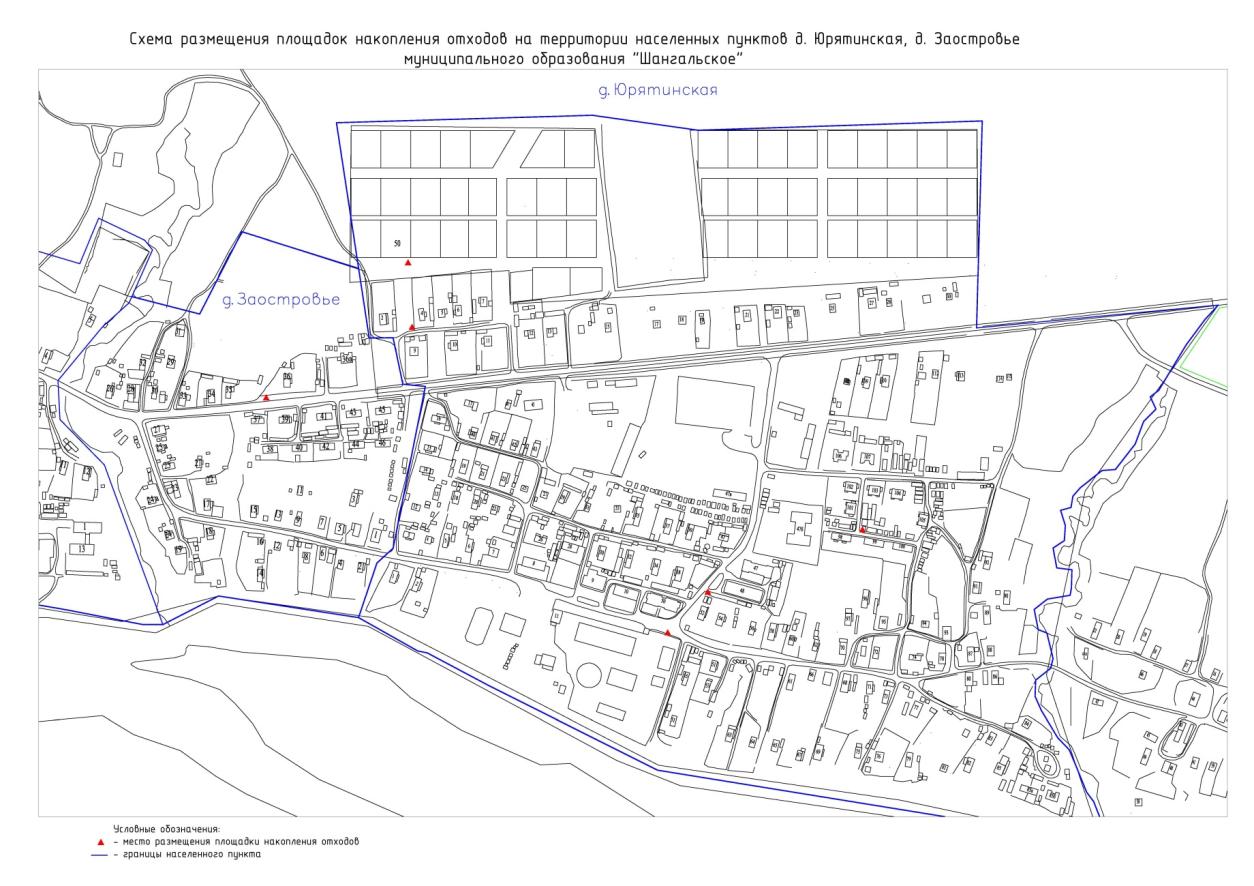 Приложение № 36 к постановлению администрациимуниципального образования «Устьянский муниципальный район» От 05 апреля 2019 года № 406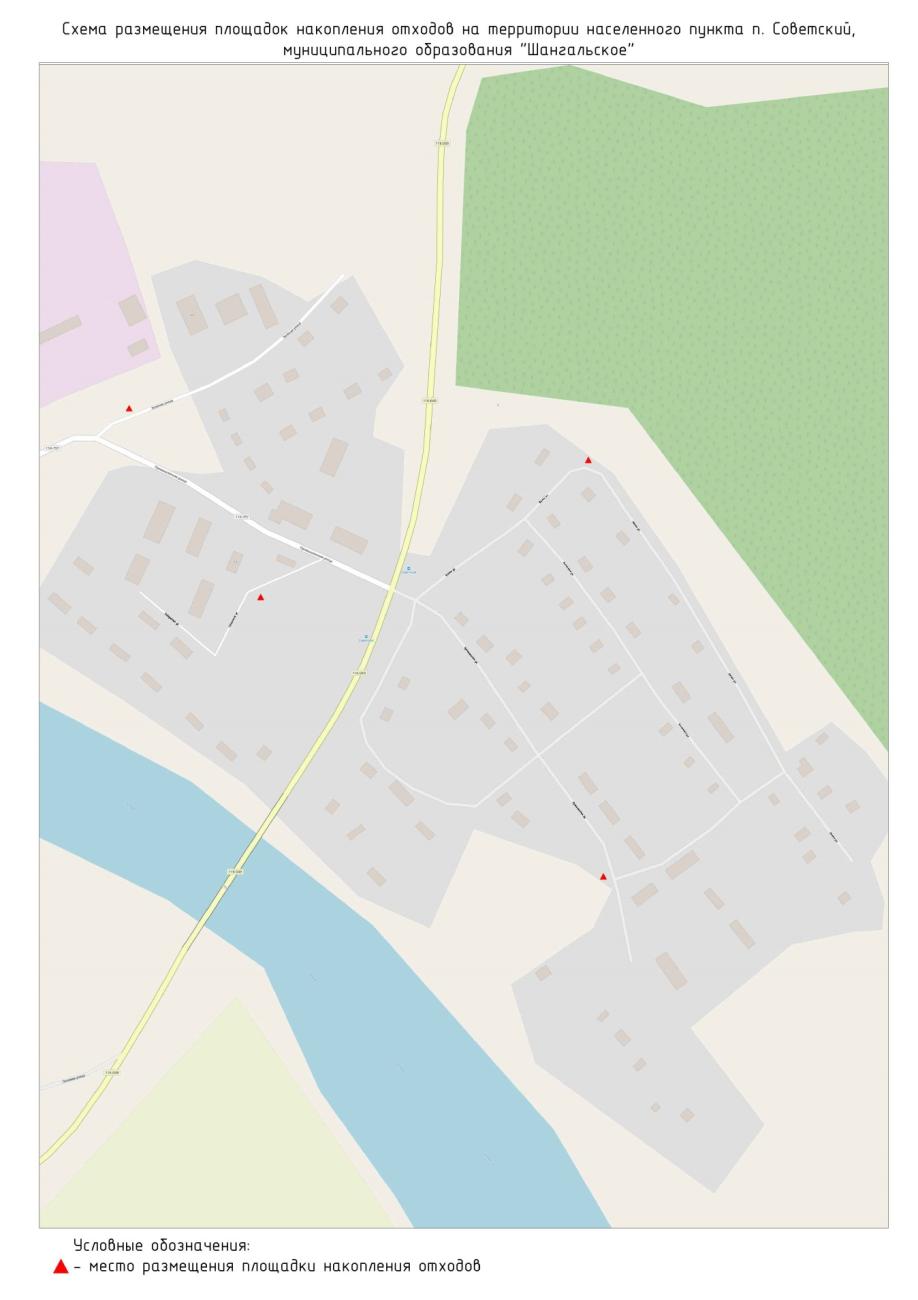 Об утверждении схем расположения мест (контейнерных площадок) накопления твердых коммунальных отходов в границах сельских территорий  муниципального образования «Устьянский муниципальный район»